PATVIRTINTANeringos savivaldybės tarybos2024 m.                   d. sprendimu Nr. T1-80NERINGOS SAVIVALDYBĖS 2024 METŲ SOCIALINIŲ PASLAUGŲ PLANO PROJEKTASI SKYRIUSĮVADASBendra informacijaVadovaudamasi Lietuvos Respublikos vietos savivaldos įstatymo 6 straipsnio 12 punktu, Lietuvos Respublikos socialinių paslaugų įstatymo (toliau – Įstatymas) 13 straipsnio 3 dalimi, Neringos savivaldybės (toliau – Savivaldybė) administracija (toliau – Administracija) planuoja, organizuoja ir teikia savo teritorijos gyventojams socialines paslaugas, kurios yra finansuojamos iš Neringos savivaldybės biudžeto lėšų (toliau – Savivaldybės biudžeto lėšos), Lietuvos Respublikos valstybės biudžeto specialių tikslinių dotacijų (toliau – specialios tikslinės dotacijos) ir kitų lėšų. Socialinių paslaugų teikimo mastui ir rūšims pagal gyventojų poreikius nustatyti Administracija rengia 2024 m. socialinių paslaugų planą (toliau – planas).Socialinių paslaugų planavimas Savivaldybėje – būtinybė nuosekliai ir veiksmingai planuoti socialines paslaugas Neringoje, stengtis padaryti jas kaip galima tikslesnes, labiausiai atitinkančias susiformavusios vietos bendruomenės lūkesčius ir efektyviai sprendžiančias iškilusias socialines problemas. Tai būtina priemonė siekiant strateginių savivaldybės plėtros tikslų. Planas parengtas vadovaujantis:1. Įstatymo 13 straipsnio 3 dalimi;2. Socialinių paslaugų planavimo metodikos, patvirtintos Lietuvos Respublikos Vyriausybės 2006 m. lapkričio 15 d. nutarimu Nr. 1132 „Dėl Socialinių paslaugų planavimo metodikos patvirtinimo“, 33 punktu;3. Lietuvos Respublikos socialinės apsaugos ir darbo ministro 2007 m. balandžio 12 d. įsakymu Nr. A1-104 ,,Dėl Socialinių paslaugų plano formos ir socialinių paslaugų efektyvumo vertinimo kriterijų patvirtinimo“.Socialinių paslaugų planas yra rengiamas siekiant įvertinti esamą Savivaldybės teikiamų socialinių paslaugų situaciją: kiek savivaldybėje yra socialinių paslaugų įstaigų, kiek, kokias paslaugas ir kokioms asmenų socialinėms grupėms jos yra teikiamos, koks yra socialinių paslaugų poreikis, taip pat įvertinama, kokios yra galimybės tobulinti socialines paslaugas Savivaldybės gyventojams.Identifikuojant Savivaldybės pagrindines socialines problemas, remtasi Statistikos departamento prie Lietuvos Respublikos Vyriausybės skelbiamais duomenimis, Administracijos Socialinės paramos skyriaus (toliau – Socialinės paramos skyrius) kaupiamais duomenimis, Užimtumo tarnybos prie Lietuvos Respublikos socialinės apsaugos ir darbo ministerijos (toliau – Užimtumo tarnyba), Administracijos skyrių bei Neringos socialinių paslaugų centro (toliau – Centras) pateiktais duomenimis.Plano tikslai atitinka: Valstybės pažangos strategijos „Lietuvos pažangos strategija „Lietuva 2030“ nuostatas.Neringos savivaldybės strateginio plėtros plano 2021–2030 metams 2 prioriteto „Patrauklios aplinkos gyvenimui ir poilsiui kūrimas“ 2.3. tikslo „Laimingos bendruomenės kūrimas“, 2.3.2. uždavinio „Sustiprinti NVO ir viešojo sektoriaus bendradarbiavimą, skatinti įsitraukimą“, 2.3.2.1. priemonę „Bendrų veiklų ir projektų tarp NVO ir viešojo sektoriaus įgyvendinimas“ ir 3.2. tikslo „Viešųjų paslaugų kokybės gerinimas“, 3.2.3 uždavinio „Padidinti sveikatos, socialinių paslaugų kokybę ir prieinamumą visų gyvenviečių gyventojams, vykdyti paslaugų plėtrą“, priemones: 3.2.3.1. Socialines ir sveikatos priežiūros paslaugas teikiančių įstaigų infrastruktūros sutvarkymas/atnaujinimas“, 3.2.3.2 „Viešųjų paslaugų pasiūlos vystymo užtikrinimas, viešosios infrastruktūros ir jos būklės, specialiųjų poreikių turintiems gyventojams, pagerinimas“ ir 3.2.3.3. „Esamų teikiamų socialinių paslaugų rūšių (bendrųjų socialinių paslaugų, socialinės priežiūros paslaugų, socialinės globos paslaugų) išlaikymas ir išplėtimas, socialinės paramos užtikrinimas“. Šiame plane vartojamos sąvokos atitinka Įstatyme ir kituose teisės aktuose apibrėžtas sąvokas.Socialinių paslaugų teikimo ir plėtros tikslai	Pagrindiniai  socialinių paslaugų teikimo ir plėtros tikslai:Užtikrinti nestacionarių socialinių paslaugų teikimą Savivaldybės gyventojams, plėtoti nestacionarias socialines paslaugas kaip alternatyvą stacionarių socialinių paslaugų įstaigų paslaugoms.Vykdant valstybės ir Savivaldybės socialinę politiką, užtikrinti kokybiškas socialines paslaugas Savivaldybės teritorijoje gyvenantiems asmenims (šeimoms) atsižvelgiant į individualius jų poreikius. Gerinti teikiamų socialinių paslaugų kokybę ir užtikrinti informacijos apie socialines paslaugas prieinamumą gyventojams.Teikiant socialines paslaugas, aktyviai bendradarbiauti su vaiko teisių apsaugos ir įvaikinimo, užimtumo, policijos tarnybomis, švietimo, sveikatos bei kitomis įstaigomis ir organizacijomis.Socialinių paslaugų plano rengėjai Planą parengė Socialinės paramos skyriaus vedėja Audronė Tribulaitė, bendradarbiaudama su Centru.II SKYRIUSBŪKLĖS ANALIZĖSavivaldybės socialinės ekonominės ir demografinės situacijos įvertinimasSavivaldybė yra įsikūrusi Kuršių nerijoje, pusiasalyje, skiriančiame Kuršių marias nuo Baltijos jūros. Šio pusiasalio plotas – 180 km², o ilgis – apie 98 km. Šiaurinė ir didžiausia Kuršių Nerijos dalis priklauso Lietuvos Respublikai. Dabar Lietuvos Respublikai priklausančios Nerijos dalis (0,8 tūkst. ha) administruojama Klaipėdos miesto savivaldybės, o likusioji dalis (apie 25,6 tūkst. ha) – Savivaldybės.Neringa yra labiausiai į vakarus nutolęs bei ilgiausias miestas Lietuvoje (ilgis sudaro apie 50 km). Savivaldybėje yra 5 gyvenvietės: Juodkrantės, Preilos, Pervalkos, Nidos, Alksnynės.Vidutinis metinis gyventojų skaičius ir sudėtis (žr. 1 lentelę): 1 lentelė. Vidutinis metinis gyventojų skaičius ir sudėtis *Šaltinis – Lietuvos statistikos departamentas išankstiniai duomenys metų pradžioje (https://osp.stat.gov.lt/gyventojai1)** Šaltinis – Socialinės paramos skyrius*** Šaltinis – Asmens su negalia teisių apsaugos agentūros prie Socialinės apsaugos ir darbo ministerijos duomenys. Gyventojų socialinių paslaugų poreikius sąlygojantys veiksniaiSocialinių paslaugų poreikis Savivaldybėje tiesiogiai susijęs su vykstančiais socialiniais procesais visuomenėje. Šalies ekonominės sąlygos išryškina žmonių grupes, kurioms socialinės paslaugos tampa ypač svarbios. Kaip ir kitų šalies savivaldybių, Neringos savivaldybės gyventojų socialinių paslaugų poreikius lemia panašūs veiksniai:Nedarbas. Užimtumo tarnybos duomenimis, Neringoje 2023 m. fiksuotas žemiausias vidutinis nedarbas šalyje – 4 proc. (šalies rodiklis siekia 9,1 proc.).Nedarbas siejasi su asmens ir jo šeimos negebėjimu apsirūpinti pirmos būtinybės (maistu, drabužiais) ir kitomis prekėmis, sumokėti už būsto, komunalines paslaugas. Finansinis nepajėgumas siejasi ir su negalėjimu sumokėti už gydymo paslaugas, sveikatos draudimo nebuvimu ir kt. Savivaldybė, įgyvendindama Lietuvos Respublikos užimtumo įstatymą rengia ir įgyvendina Užimtumo didinimo programą, kurios tikslas – darbo rinkai besirengiančių asmenų integracija į darbo rinką, teikiant užimtumo skatinimo ir motyvavimo paslaugas bei kompleksiškai spręsti šiuo metu itin aktualias gyventojų užimtumo problemas ir skirta užimtumui skatinti ir motyvuoti darbo rinkai besirengiančius asmenis, nurodytus Lietuvos Respublikos užimtumo įstatymo 22 straipsnio 7 dalyje.Įgyvendinat 2023 metų Savivaldybės užimtumo didinimo programą buvo atrinktas 1  darbdavys ir įsteigta 1 laikina darbo vieta bei organizuojamas laikinas užimtumas, teikiant socialinės laikino pobūdžio paslaugas asmenims su sunkia negalia ir vienišiems pagyvenusiems ar asmenims su negalia (pagalbiniai darbai: malkų nešimas, kiemo šlavimas ir kt. lauko darbai). Visuomenės senėjimas. Senyvo amžiaus asmenys – viena iš pagrindinių socialinių paslaugų gavėjų grupių Savivaldybėje. Šių žmonių socialinę grupę veikia įvairūs amžių sąlygojantys veiksniai: pasitraukimas iš darbinės veiklos, žemas pragyvenimo lygis, sumažėjusios galimybės savarankiškai rūpintis asmeniniu (šeimos) gyvenimu ir dalyvavimo visuomeniniame gyvenime, sveikatos problemos, negalia, našlystė, dezorientacija greitai besikeičiančioje aplinkoje. Skaičiai bei procentinės išraiškos pavaizduotos 2 lentelėje.2 lentelė. Gyventojų senėjimas Savivaldybėje 2020–2023 metais.*Šaltinis – Lietuvos statistikos departamentas (https://osp.stat.gov.lt/gyventojai1) 2 lentelėje pateikti duomenys rodo, kad pensinio amžiaus gyventojų skaičius kiekvienais metais didėja. Pensinio amžiaus asmenų grupę veikia pasitraukimas iš darbinės veiklos, žemas pragyvenimo lygis, ypač moterų, kurių vidutinis pensijos dydis mažesnis nei vyrų. Sumažėjusios galimybės savarankiškai rūpintis asmeniniu (šeimos) gyvenimu ir dalyvavimu visuomeniniame gyvenime, sveikatos problemos, negalia, našlystė, dezorientacija greitai besikeičiančioje aplinkoje įtakoja socialinių paslaugų poreikį. Senyvo amžiaus asmenims labai reikalingos informavimo, konsultavimo, tarpininkavimo, pagalbos į namus, transporto organizavimo, aprūpinimo techninės pagalbos priemonėmis, socialinės globos ir kt. paslaugos. Pandeminiu laikotarpiu senyvo amžiaus žmonių grupė patyrė didelę socialinę atskirtį, neteko jiems įprastų socialinių kontaktų, o dokumentų tvarkymas ir kt. problemų sprendimas nuotoliniu būdu jiems taip pat tapo dideliu iššūkiu.Siekiama, kad senyvo amžiaus ir asmenys su negalia kaip galima ilgiau oriai gyventų jiems artimoje aplinkoje – savo namuose, todėl šios paslaugos itin reikalingos vienišiems, senyvo amžiaus asmenims. Teikiant socialines paslaugas, gerinamos ne tik senyvo amžiaus asmenų, bet ir jų vaikų 
(t. y. suaugusių darbingo amžiaus gyventojų) gyvenimo kokybė, sudarant galimybę aktyviau dalyvauti darbinėje veikloje. Didėjant vyresnio amžiaus žmonių skaičiui ir mažėjant jų fiziniam aktyvumui, būtina ieškoti būdų, kaip padėti išvengti dėl gyventojų senėjimo kylančių problemų ir sudaryti sąlygas vyresnio amžiaus asmenims gyventi pilnavertį gyvenimą. Asmenys su negalia ir senyvo amžiaus asmenys yra gausiausios ir labiausiai pažeidžiamos asmenų grupės, kurioms socialinių paslaugų poreikis didėja.Piktnaudžiavimas alkoholiu, narkotinėmis, toksinėmis ar psichotropinėmis medžiagomis, smurtas šeimoje. Alkoholio, narkotinių, toksinių ar psichotropinių medžiagų vartojimas lemia vaikų ir šeimų, suaugusių asmenų socialinės rizikos patyrimą. Kompleksine pagalba, socialinėmis paslaugomis galima užkirsti kelią šių problemų atsiradimui arba sumažinti neigiamas pasekmes, todėl asmenims, piktnaudžiaujantiems alkoholiu, narkotinėmis ir kitomis psichotropinėmis medžiagomis, itin reikalingos psichologinės, socialinės, reabilitacijos įstaigų teikiamos paslaugos. Skyriaus duomenimis, 2023 metais pagalba buvo teikiama 11 asmenų, patiriančių socialinę riziką.Negalia. Asmenimis, kuriems nustatytas neįgalumo ar dalyvumo lygis, Savivaldybėje rūpinasi ir jiems paslaugas teikia Centras bei Neringos miesto neįgaliųjų draugija (toliau – Draugija).Nuo 2024 m. sausio 1 d. pasikeitė slaugos ar priežiūros (pagalbos) tikslinių kompensacijų pavadinimai ir jų lygiai. Vaikui ar suaugusiam, kuriam dėl riboto savarankiškumo reikalinga kito asmens pagalba ir (ar) slauga, gali būti nustatomi individualios pagalbos teikimo išlaidų kompensacijos poreikiai, kuriuos nustato Agentūra.Vadovaudamasis Lietuvos Respublikos tikslinių kompensacijų įstatymų asmenims su negalia, kuriems iki 2023 m. gruodžio 31 d. yra nustatyti specialieji poreikiai, o nuo 2024 m. dalyvumo lygis,  ir individualios pagalbos poreikis, Socialinės paramos skyrius moka individualios pagalbos teikimo išlaidų kompensacijas (toliau – kompensacijos).  Kompensacijų gavėjų skaičius yra pateikiamas 3 lentelėje. 3 lentelė. Kompensacijų gavėjų skaičius 2020-2023 m.* Šaltinis – Socialinės paramos skyriaus duomenysŠie skaičiai rodo, kad 1,5 procento visų Savivaldybės gyventojų yra labiausiai socialiai pažeidžiami bendruomenės nariai, kuriems reikalingos ne tik išmokos, bet ir įvairios socialinės paslaugos, transporto, aprūpinimo techninės pagalbos priemonėmis, būsto pritaikymo ir kitos paslaugos pagal poreikį, galinčios sumažinti neigiamą sveikatos sutrikimų poveikį gyvenimo kokybei, padidinti asmenų su negalia savarankiškumą ir darbingumą bei atitinkamai užkirsti kelią socialinei atskirčiai. Savivaldybė atsakinga už Asmens veiklos ir gebėjimų dalyvauti įvertinimo klausimyno pildymą, aplankant asmenis jų gyvenamojo aplinkoje, bendraujant telefonu su pačiu asmeniu ar jo artimuoju, įvertinant asmens gebėjimą savimi pasirūpinti. Užpildytas klausimynas pateikiamas NDNT teritoriniam skyriui, kuris pateikia užklausą dėl klausimyno užpildymo. 2023 m. užpildyta 20 klausimynų.Artimieji pageidauja nusistatyti savo artimųjų atžvilgiu globą ar rūpybą, bei tapti turto administratoriais, nes slaugant asmenį, kuriam nustatytas nuolatinės slaugos poreikis, globėjui ar rūpintojui, globojantis asmuo tampa socialiai draustas. Globėjais ar rūpintojais dažniausiai tampa nedirbantys šeimos nariai. 2023 m. dėl globos arba rūpybos nustatymo į Klaipėdos apylinkės teismo Klaipėdos rūmus buvo kreiptasi dėl 4 asmenų.  Apibendrinant galima teigti, kad poreikis socialinėms paslaugoms Savivaldybėje nėra aukštas dėl santykinai žemo socialinio draudimo senatvės pensininkų, vaikų ir asmenų su negalia žmonių skaičiaus. Visi pagrindiniai indikatoriai, rodantys socialinių paslaugų poreikį Savivaldybėje yra žemi, tačiau esama nestacionarių paslaugų infrastruktūra nėra pakankama. 4.3. Kiti rodikliaiPlanuojant socialines paslaugas taip pat svarbu atsižvelgti ir į kitus socialinius, ekonominius bei demografinius rodiklius: gyventojų pasiskirstymą, bendro gyventojų skaičiaus kitimo tendencijas, gimstamumo, mirtingumo bei migracijos rodiklius, gyventojų pasiskirstymą pagal amžiaus grupes ir kt.4.3.1. Savivaldybės gyventojų skaičius2024 m. sausio 1 d. gyventojų skaičius Lietuvoje buvo 2 870 191. Per 2023-iuosius metus gyventojų skaičiaus pokytis +12 912, arba +0,45 proc. (gyventojų skaičius 2023 m. sausio 1 d. buvo 2 857 279). Pasak Valstybės duomenų agentūros, nuo 2022 m. nuolatinių gyventojų skaičiaus pokyčiui įtakos turėjo dėl didelio karo pabėgėlių iš Ukrainos skaičiaus, padidėjusi teigiama tarptautinė migracija – 72,4 tūkst. daugiau žmonių imigravo negu emigravo. Taip pat gyventojų didėjimas yra ir Savivaldybėje (žr. 1 pav.).1 pav. Gyventojų skaičius Savivaldybėje 2020-2023 m. *Šaltinis – Lietuvos statistikos departamentas ( https://osp.stat.gov.lt/gyventojai1) 1 paveiksle pateikti duomenys rodo, kad Savivaldybėje gyventojų skaičius didėja. Gyventojų skaičiaus didėjimas gali būti susijęs dėl karo pabėgėlių iš Ukrainos atvykimo bei su tuo, kad žmonės, įsigiję nekilnojamojo turto Savivaldybėje, deklaruoja savo gyvenamąją vietą Savivaldybėje, tačiau faktiškai negyvena.4.3.2. Gyventojų sudėtis pagal amžiaus grupesValstybės duomenų agentūros duomenimis, 2020–2023 m. Savivaldybėje didėja darbingo amžiaus bei pensinio amžiaus žmonių skaičius. Duomenys pavaizduoti 2 paveiksle.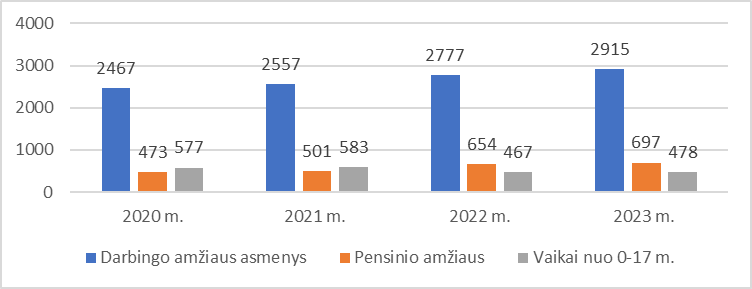 2 pav. Gyventojų sudėtis pagal amžiaus grupes Savivaldybėje4.3.3. Natūrali gyventojų kaita Savivaldybėje 2020–2023 metaisNors gyventojų skaičius didėja, tačiau skirtumas tarp gimusiųjų ir mirusiųjų skaičiaus per pastaruosius dvejus metus išlieka neigiamas. Duomenys pavaizduoti 4 lentelėje.4 lentelė. Natūrali gyventojų kaita Savivaldybėje 2020–2023 metais.Šaltiniai:https://osp.stat.gov.lt/statistiniu-rodikliu-analize?hash=11f2c084-daf7-4f24-98e2-70677031c4a5#/   https://osp.stat.gov.lt/statistiniu-rodikliu-analize?hash=9bde681f-0c55-4028-9de0-85ed651ed6fa#/* Išankstiniai duomenys.5. Esamos socialinių paslaugų infrastruktūros savivaldybėje analizėVadovaujantis Įstatymo 13 straipsnio 1 punktu, savivaldybė atsako už socialinių paslaugų teikimo savo teritorijos gyventojams užtikrinimą planuodama ir organizuodama socialines paslaugas, kontroliuodama bendrųjų socialinių paslaugų ir socialinės priežiūros kokybę.Pagrindinis socialinių paslaugų teikimo tikslas – sudaryti sąlygas asmeniui (šeimai) ugdyti ar stiprinti gebėjimus ir galimybes savarankiškai spręsti savo socialines problemas, palaikyti socialinius ryšius su visuomene, taip pat padėti įveikti socialinę atskirtį.Socialinių paslaugų infrastruktūra Savivaldybėje pateikiama 5 lentelėje.5 lentelė. Socialinių paslaugų infrastruktūra Neringos savivaldybėje1 Lentelė užpildoma pagal Socialinių paslaugų kataloge numatytus socialinių paslaugų įstaigų tipus. 2 Apskrities, Savivaldybės, nevyriausybinių organizacijų, privačios ir kt. 3 Maksimalus lankytojų skaičius per dieną.	5.1. Socialinių paslaugų infrastruktūros išsidėstymas ir socialinių paslaugų teikimo savivaldybėje pakankamumo lygisSocialinės paramos skyrius atsakingas už socialinių paslaugų planavimą, organizavimą, kontroliuoja bendrųjų socialinių paslaugų ir socialinės priežiūros paslaugų kokybę bei teikia kitą socialinę pagalbą visoms žemiau išvardintoms gyventojų grupėmis. Savivaldybėje socialines paslaugas teikia: Centras. Draugija.Savivaldybės socialinių paslaugų įstaigų tinklas nėra tolygiai išsidėstęs (žr. 3 pav.), nes svarbiausias Savivaldybės socialines paslaugas teikiančios įstaigos yra Nidos gyvenvietėje. Preilos, Pervalkos, Juodkrantės ir Alksnynės gyvenvietės yra nutolusios nuo kelių iki keliasdešimt kilometrų, todėl minėtų gyvenviečių gyventojai dažnai susiduria su socialinių paslaugų prieinamumo problema. Centro lankomosios priežiūros darbuotojai (vienas atsakingas už Nidos ir Preilos gyvenviečių gyventojus, kitas – Pervalkos ir Juodkrantės) ir du Centro socialiniai darbuotojai (toliau – socialinis darbuotojas) stengiasi suteikti paslaugas visiems Savivaldybės gyventojams. Visų Neringos gyventojų socialinių paslaugų poreikis šiuo metu yra tenkinamas, nes esami socialinių paslaugų teikėjai turi galimybę tenkinti pagrindinius gyventojų poreikius.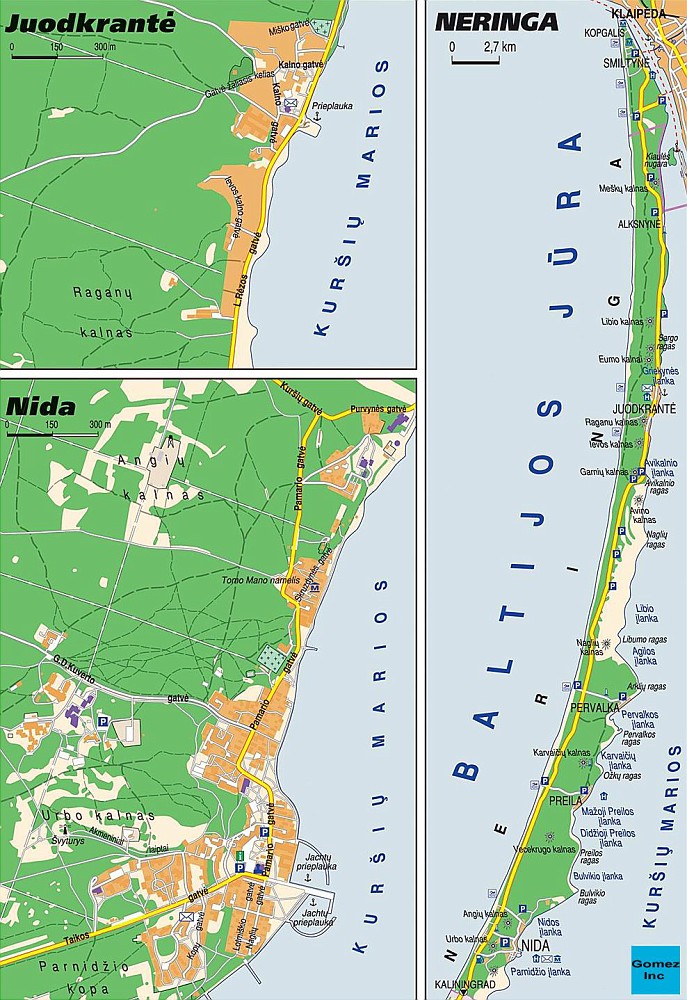 3 pav. Socialinių paslaugų įstaigų išsidėstymasCentras yra vienintelis tokių paslaugų centras Neringoje, kuris teikia socialines paslaugas šioms asmenų grupėms: senyviems, vienišiems, ligotiems žmonėms, asmenims su negalia, šeimoms ir asmenims, patiriantiems socialinę riziką, šeimoms, norinčioms globoti (įsivaikinti) vaikus, vaikams bei jaunimui. Centras teikia bendrąsias ir specialiąsias socialines paslaugas visose Neringos gyvenvietėse – Alksnynėje, Juodkrantėje, Pervalkoje, Preiloje ir Nidoje.Centras teikia daugumą Socialinių paslaugų kataloge numatytų bendrųjų paslaugų: aprūpina gyventojus techninės pagalbos priemonėmis, informuoja, konsultuoja, tarpininkauja ir atstovauja, teikia sociokultūrines, transporto paslaugas ir kt. Vadovaujantis Socialinės priežiūros akreditavimo tvarkos aprašu, patvirtintu Lietuvos Respublikos socialinės apsaugos ir darbo ministro 2020 m. birželio 30 d. įsakymu Nr. A1- 622 „Dėl Socialinės priežiūros akreditavimo tvarkos aprašo patvirtinimo“, Neringos savivaldybės administracijos direktoriaus 2021 m. gruodžio 28 d. įsakymu Nr. V13-723 „Dėl teisės teikti akredituotą socialinę priežiūrą suteikimo“ Centrui nuo 2022 m. sausio 1 d. buvo suteikta teisė teikti akredituotas šias socialinės priežiūros paslaugas: pagalba į namus, socialinių įgūdžių ugdymas, palaikymas ir (ar) atkūrimas, intensyvi krizių įveikimo pagalba, psichosocialinė pagalba, laikinas atokvėpis, pagalba globėjams (rūpintojams), budintiems globotojams, įtėviams ir šeimynų dalyviams ar besirengiantiems jais tapti, socialinė priežiūra šeimoms.Centras vykdo programas įvairioms savivaldybės gyventojų socialinėms grupėms bei bendradarbiauja su Savivaldybės administracijos skyriais bei tarnybomis, nevyriausybinėmis organizacijomis, teisėsaugos ir teisėtvarkos institucijomis, švietimo, gydymo ir sveikatos priežiūros bei kitomis įstaigomis.Draugija. Draugija organizuoja asmenų su negalia laisvalaikį ir užimtumą, dalyvauja projektinėje veikloje bei nuo 2019 m. balandžio mėn. pradėjo teikti transporto paslaugas asmenims su negalia.Socialinių paslaugų pirkimas ir finansavimas kitose savivaldybėse esančiuose socialinių paslaugų įstaigose. 2023 m. buvo gauti 5 asmenų prašymai (2022 m – 2 asmenų, 2021 m. – 1 asmens, 2020 m. – 0 asmenų) dėl trumpalaikės ir/ar ilgalaikės socialinės globos paslaugų teikimo socialinės globos namuose. 6. Savivaldybės galimybių teikti socialines paslaugas ir socialinių paslaugų poreikio įvertinimasSocialinių paslaugų teikimas Savivaldybėje grindžiamas šiais principais:1. Bendradarbiavimo (skiriant ir teikiant socialines paslaugas asmeniui (šeimai) remiamasi asmens (šeimos), bendruomenės, organizacijų, ginančių žmonių socialinių grupių interesus ir teises, socialinių paslaugų įstaigų, Savivaldybės ir valstybės institucijų bendradarbiavimu bei tarpusavio pagalba).2. Dalyvavimo (socialinių paslaugų valdymo, skyrimo ir teikimo klausimai sprendžiami kartu su socialinių paslaugų gavėjais ir (ar) jų atstovais, organizacijomis, ginančiomis žmonių socialinių grupių interesus ir teises).3. Socialinio teisingumo (asmens (šeimos) finansinės galimybės mokėti už socialines paslaugas neturi įtakos asmens (šeimos) galimybėms gauti socialines paslaugas).4. Prieinamumo (siekiama užtikrinti socialinių paslaugų prieinamumą asmeniui (šeimai) kuo arčiau jo gyvenamosios vietos).5. Visapusiškumo principais (socialinių paslaugų skyrimas ir teikimas derinamas su pinigine socialine parama, užimtumu, sveikatos priežiūra, specialiosios pagalbos priemonėmis).Socialinių paslaugų poreikio vertinimas ir jo tenkinimas 2023 metais pateiktas 6 lentelėje.6 lentelė. Socialinių paslaugų rūšys pagal žmonių socialines grupes6.1. Savivaldybės organizuojamų socialinių paslaugų analizė Socialinės paslaugos teikiamos asmenims (šeimoms) patiriantiems socialinę riziką ir jų vaikams, vaikams su negalia ir jų šeimoms, likusiems be tėvų globos vaikams, suaugusiems asmenims su negalia ir jų šeimoms, senyvo amžiaus asmenims ir jų šeimoms, jaunimui ir vaikams, asmenims (šeimoms) norinčioms globoti (įsivaikinti) ar globojančioms vaikus. Gyventojų poreikiai bendrosioms paslaugoms yra patenkinti: jie gauna reikalingą informaciją, juos konsultuoja specialistai, organizuojamos sociokultūrinės paslaugos, kurių pagrindiniai gavėjai yra senyvo amžiaus asmenys ir asmenys su negalia. Šias paslaugas teikia Centras.Jei Savivaldybėje nėra atitinkamų socialinių paslaugų teikėjų, paslaugos perkamos ar finansuojamos iš kitų savivaldybių socialines paslaugas teikiančių įstaigų. Kadangi mažoje Savivaldybėje neekonomiška kurti socialinių paslaugų įstaigas, nesant pakankamam socialinių paslaugų gavėjų skaičiui, paslaugų pirkimas ar finansavimas pasiteisina.Transporto paslaugosSavivaldybėje transporto paslauga teikiama asmenims su negalia, seniems asmenims, vykstant į gydymo, reabilitacijos, ugdymo įstaigas ir kt. 2023 m. šią paslaugą teikė Centras ir Draugija. Iš viso buvo suteiktos 375 transporto paslaugų (2023 m. Centras suteikė 214 transporto paslaugų, Draugija – 161 (2022 m. – Centras suteikė 264 transporto paslaugas, Draugija – 163, 2021 m. Centras suteikė 153 transporto paslaugas, Draugija – 78). Iš viso transporto paslaugas gavo 64 unikalūs asmenys (Centras suteikė 54 asmenims, Draugija – 10 asmenų).Pagalbos į namus paslaugosPagalbą į namus teikia du Centre dirbantys lankomosios priežiūros darbuotojai – vienas aptarnauja Juodkrantės ir Pervalkos gyventojus, kitas – Nidos ir Preilos gyventojus. Lankomosios priežiūros darbuotojai tiesiogiai bendrauja su pagyvenusiais ir asmenimis su negalia, rūpinasi jų asmens higienos priežiūra, gyvenamo būsto tvarkymu, maisto pirkimu, įvairių pavedimų atlikimu (mokesčių mokėjimu, dokumentų tvarkymu ir kt.), organizuoja medicininį aptarnavimą. Paslaugos į namus teikiamos ne tik tiems asmenims, kurie su Centru sudarę paslaugų teikimo sutartis, bet ir kitiems gyventojams pagal poreikį.Pagrindiniai pagalbos į namus tikslai:užtikrinti pagalbos į namus paslaugų vienodą prieinamumą;siekti, kad vyresnio amžiaus, asmenys su negalia kuo ilgiau gyventų savo namuose, šeimose, bendruomenėje ir turėtų pakankamą savarankiškumo laipsnį.Paslaugų gavėjų skaičius kiekvienais metais išlieka panašus, nes 2023 m. paslaugą į namus gavo 21 asmuo, o 2022 m. – 24 asmenys. Aprūpinimas techninės pagalbos priemonėmisTechninės pagalbos priemonės (toliau – TPP) užsakomos Techninės pagalbos priemonių centre Klaipėdos skyriuje. Priemonės iš Klaipėdos centro atvežamos nemokamai ir neatlygintinai išduodamos naudotis asmenims su negalia, pensininkams, pasirašius su jais sutartį, kurioje numatomi visi panaudos davėjo  ir panaudos gavėjo santykiai. Per 2023 metus TPP aprūpintas 40 Savivaldybės gyventojas (2022 m. – 41, 2021 m. – 42, 2020 m. – 20), išduota 57 TPP. Per 2023 m. išnuomota 3 gyventojams/svečiams 3 TPP, kurios yra Centro nuosavybė. Pagalba labiausiai nepasiturintiems asmenimsTalkinant labdaros organizacijai „Maisto bankas“, įgyvendinant maisto iš intervencinių fondų teikimo paramą yra dalinami maisto produktai labiausiai nepasiturintiems Neringos gyventojams. Per 2023 m. maisto produktai buvo parvežti ir išdalinti Neringos gyventojams 6 kartus. Paramos maisto produktais gavėjų skaičius pateikiamas 8 lentelėje.7 lentelė. Paramos maisto produktais gavėjų skaičius 2020-2023 m.7 lentelėje pateikti duomenys rodo, kad Paramos maisto produktais gavėjų skaičius išsilaiko mažai pakitęs, lyginant su 2022 m. Paramos gavėjų skaičiaus padidėjimą lėmė nuo karo pabėgusių ukrainiečių atvykimas į Savivaldybę ir jiems ši parama buvo skiriama nevertinant pajamų.Socialinių įgūdžių ugdymo, palaikymo ir (ar) atkūrimo paslaugų teikimas vaikams ir jų šeimoms, patiriantiems socialinę rizikąVadovaujantis Neringos savivaldybės administracijos direktoriaus 2018 m. birželio 8 d. įsakymu Nr. V13-312 „Dėl įgaliojimo suteikimo Neringos socialinių paslaugų centrui“ Centrui suteikti įgaliojimai  vykdyti atvejo vadybos funkcijas ir koordinuoti atvejo vadybos procesus Neringos savivaldybėje.Atvejo vadyba – atvejo vadybininko koordinuojamos kompleksinės pagalbos vaikui ir jo atstovams pagal įstatymą organizavimas bei teikimas, siekiant jiems padėti įveikti iškilusius socialinius sunkumus, kurių sėkmingas sprendimas sudarytų prielaidas išvengti galimų vaiko teisių pažeidimų ir sudarytų sąlygas savarankiškai užtikrinti vaiko teises bei teisėtus interesus. Atvejo vadybininkai užtikrina kliento ryšius su pagalbos ir įstaigų tinklais bei koordinuoja skirtingus tinklų komponentus, kad klientui būtų suteikta tinkama pagalba.Atvejo vadybą sudaro: šeimos poreikių pagalbai vertinimas (socialinės rizikos veiksnių reiškimosi šeimoje lygiai, vaiko ir jo šeimos apsaugos faktorių vertinimas); pagalbos organizavimas; pagalbos plano sudarymas; pagalbos plano įgyvendinimo koordinavimas; šeimos stebėsena.Per 2023 m. atvejo vadyba taikyta 1 šeimai. Suteiktos 61 paslaugos (informavimo - 12; konsultavimo – 28; tarpininkavimo – 3; socialinių įgūdžių formavimas – 18), sudaryti 1 pagalbos šeimai planas.Socialinių įgūdžių ugdymo, palaikymo ir (ar) atkūrimo paslaugų teikimas asmenims, patiriantiems socialinę rizikąTeikiant socialines paslaugas asmenims, patiriantiems socialinę riziką, 2023 m. reikiama pagalba buvo suteikta 11 asmenų (2022 m. – 17 asmenų, 2021 m. – 13 asmenų, 2020 m. – 11 asmenų). 2 asmenys išvyko gyventi į kitą savivaldybę.Visi asmenys turi priklausomybę alkoholiui. Per 2023 m. buvo suteiktos 124 paslaugos.Asmeninės pagalbos teikimas2021 m. liepos 1 d. įteisinta asmeninės pagalbos paslauga, tai padeda užtikrinti didesnes galimybes asmenims su negalia mokytis, dirbti ar užsiimti kita kasdienine veikla. Neringos savivaldybės administracijos direktoriaus 2021 m. rugsėjo 9 d. įsakymu Nr. V13-524  patvirtintas Asmeninės pagalbos poreikio nustatymo, asmeninės pagalbos teikimo ir mokėjimo už asmeninės pagalbos dydžio nustatymo Neringos savivaldybėje tvarkos aprašas (toliau - Asmeninės pagalbos teikimo tvarkos aprašas).  Asmeninės pagalbos teikimą administruoja ir jos kokybę užtikrina Savivaldybės administracijos Socialinės paramos skyrius. Asmeninę pagalbą teikia Centras. 2023 m. neatsiradus poreikiui, ši paslauga teikta nebuvo. 2022 m. asmeninei pagalbai teikti buvo sudarytos 2 paslaugų teikimo sutartys. Teikiamų švietimo pagalbos, socialinės ir sveikatos priežiūros paslaugų vaikams nuo gimimo iki 18 metų (turintiems didelių ir labai didelių specialiųjų ugdymo poreikių – iki 21 metų) ir jų tėvams (globėjams, rūpintojams) įgyvendinimo koordinavimasNuo 2021 m. rugsėjo 1 d. Socialinės paramos skyriuje dirba tarpinstitucinio bendradarbiavimo koordinatorius (toliau – Koordinatorius), kurio tikslas – užtikrinti savivaldybėje koordinuotai teikiamų švietimo pagalbos, socialinių ir sveikatos priežiūros paslaugų vaikams ir jų tėvams (globėjams, rūpintojams) teikimą, stiprinti Savivaldybės įstaigų, institucijų ir organizacijų bendradarbiavimą, siekiant mažinti socialinę atskirtį, gerinti tėvystės įgūdžius ir didinti šeimos savarankiškumą, gerinti vaikų psichikos ir fizinę sveikatą, plėtoti sveikos gyvensenos įgūdžius, padėti įveikti mokymosi sunkumus, patiriamus dėl negalių ar nepalankių aplinkos veiksnių, mažinti nepilnamečių iškritimo iš švietimo sistemos riziką. Teikdamas pagalbą vaikui ir šeimai Koordinatorius vysto paslaugų tinklą, jų prieinamumą bei glaudų visų institucijų bendradarbiavimą, nes teigiamus vaiko elgesio pokyčius lemia ir operatyvus specialistų veiksmų derinimas bei koordinuotos pagalbos šeimai inicijavimas, kvalifikuotas jos suteikimas.Koordinatorius planuoja, koordinuoja ir vertina vaiko minimalios ir vidutinės priežiūros priemonių ar auklėjamojo poveikio priemonės įgyvendinimą, pagalbos vaiko atstovams pagal įstatymą, kai vaikui skiriamos minimalios ar vidutinės priežiūros priemonės ar auklėjamojo poveikio priemonė, teikimą. Sistemina ir analizuoja informaciją apie vaiko teisių pažeidimus, psichoaktyviųjų medžiagų vartojimą, smurtą, nusikalstamumą, kitus socialinės rizikos veiksnius ir jų priežastis savivaldybės teritorijoje.Atlikdamas savivaldybės administracijos vaiko gerovės komisijos pirmininko funkciją, Koordinatorius užtikrina LR teisės aktuose nustatytų šios komisijos funkcijų ir pareigų įgyvendinimą.2023 metais buvo suorganizuotas vienas vaiko  gerovės komisijos posėdis. Siekiant užtikrinti efektyvų bendradarbiavimą ir komisijos funkcijų įgyvendinimą paruoštos koordinuotai teikiamų paslaugų bei vaiko minimalios ir vidutinės priežiūros skyrimo Neringos savivaldybėje elektroninės atmintinės komisijos nariams. Komisijos posėdžių metu svarstytos koordinuotai teikiamų paslaugų kokybės, poreikio atitikties ir plėtros galimybės, aptartos kylančios problemos, analizuoti jų sprendimo būdai, analizuota bendra vaiko gerovės situacija savivaldybėje. Ataskaitiniais metais Koordinatorius dalyvavo tarpinstituciniuose pasitarimuose dėl bendradarbiavimo stiprinimo, pagalbos vaikui teikimo savivaldybės teritorijoje, teikė konsultacijas vaiko gerovės srityje dirbantiems specialistams. Taip pat Koordinatorius dalyvavo išoriniuose tarpinstituciniuose pasitarimuose dėl vaiko teisių apsaugos, šeimos politikos įgyvendinimo.Dienos užimtumo veiklaUžtikrinant socialines paslaugas, padedančias aktyvinti, suburti pagyvenusius, asmenims su negalia, palaikyti jų socialinį funkcionalumą bei mažinant socialinę izoliaciją, buvo organizuojama dienos užimtumo veikla. 2023 m. buvo suorganizuotos 3 dienos užimtumo veiklos, išvykos į baseiną Palangoje ir Klaipėdoje, į koncertą, Klaipėdos Mažosios Lietuvos istorijos muziejų, kelionė laivu maršrutu Nida-Mingės kaimas-Ventės ragas. Suorganizuotos 5 kelionės: sakralinė kelionė į Kauną, kelionės į Telšius ir Plungę, kelionė į Švediją, kelionė po istorinį Juodkrantės vilų kvartalą, kelionė į Agluonėnus pagal bendradarbiavimo per sieną projektą „Nuo kranto iki kranto“; suorganizuotos Trečiojo amžiaus universiteto paskaitos – 23, kurias lankė 145 (unikalūs asmenys) senjorai. Per 2023 m. pravestos 77 sveikatinimo mankštos Juodkrantėje ir Nidoje. Vasaros mankštose dalyvavo 17 unikalių asmenų, šaltuoju metų laikotarpiu mankštas lankė 24 unikalūs asmenys. 2023 m. buvo rinkti nenaudojami drabužiai ir patalynė ir išvežta į Klaipėdos „Caritas“. Suorganizuota Juodkrantės senjorams grožio diena: nemokamai suteiktos kirpėjos paslaugos 14 senjorų.Suorganizuotas paminėjimas skirtas Tarptautinei pagyvenusių žmonių dienai paminėti, kuriame dalyvavo 109 senjorai.Atviros jaunimo erdvės „Loftas“ veikla2014 m spalio 23 dienos Savivaldybės tarybos sprendimu Nr. T1-163 Centre veiklą pradėjo atvira jaunimo erdvė „Loftas“ (toliau – jaunimo „Loftas“). Su jaunimu dirba 1 Centro specialistas. Dėl to, kad jaunimo Loftas neturi patalpų veikloms vykdyti, 2023 metais nebuvo organizuojami užsiėmimai jaunimui. Prisidėta prie Jaunimo apdovanojimų organizavimo, nupirkti abonementai į kino teatrą, kurie padovanoti aktyviausiems jaunuoliams.Ilgalaikės (trumpalaikės) socialinės globos paslaugų finansavimasSavivaldybėje nėra įstaigų, teikiančių ilgalaikes socialinės globos paslaugas. Tačiau yra senyvo amžiaus žmonių, asmenų su negalia, kurie dėl sveikatos būklės ar socialinių įgūdžių stokos negali gyventi savarankiškai. Atsiranda būtinybė finansuoti stacionarias socialines paslaugas minėtiems asmenims, nes taip sudaroma galimybė pagyvenusiems ir asmenims su sunkia negalia bendrauti su kitais asmenimis, realizuoti asmeninius poreikius, dalyvauti visuomeniniame gyvenime, gauti medicinos ir reabilitacijos paslaugas, jaustis saugiai dėl savo ateities. 2023 m. ilgalaikes (trumpalaikės) socialinės globos paslaugas gavo 4 asmenys (2022 m. – 5 asmenys, 2021 - 2020 m. – 4 asmenys). Pagalbos globėjams (rūpintojams) paslaugosNuo 2016 m. kiekvienoje savivaldybėje turėjo būti užtikrintas paslaugų prieinamumas vaikus globojančioms šeimoms, globėjams (rūpintojams), įtėviams ir šeimynų dalyviams ar besirengiantiems jais tapti asmenims bei jiems teikiamos kokybiškos paslaugos ir kvalifikuota pagalba. 2023 m. Globos centro koordinatorė suteikė 89 paslaugas 5 paslaugų gavėjams, suorganizavo 4 renginius, susijusius su globos centro veikla. Tai užsiėmimai vaikams Juodkrantėje ir Nidoje, skirti paminėti Vaikų gynimo dieną. Taip pat renginiai Nidoje, skirti paminėti Šeimos ir Globėjo dieną. Liepos mėnesį dalyvauta globos centrų festivalyje „Vaikai yra vaikai“ Vilniuje. 2023 m. sudaryta vaiko globėjo parinkimo komisija, parengti tvarkos aprašai, parengta ir pasirašyta nauja sutartis su VŠĮ „SOS vaikų kaimas“ dėl trumpalaikės socialinės globos pas budinčius globotojus paslaugos pirkimo.2023 m. įsitraukta į respublikinį projektą „KOPA“, teikiamos kompleksinės paslaugo šeimoms.Būsto pritaikymas asmenims su negalia2023 metais Administracija negavo nei vieno asmens su negalia prašymo dėl būsto pritaikymo. Vienam asmeniui buvo atlikti būsto pritaikymo darbai. Žemiau esančioje lentelėje pateikta detalesnė informacija apie būsto pritaikymo darbus asmenims su negalia 2020–2023 metais (žr. 8 lentelę):8 lentelė. Būsto pritaikymas asmenims su negalia Savivaldybėje7. Socialinių darbuotojų ir socialinių darbuotojų padėjėjų skaičius savivaldybėje (žr. 9 lentelę).9 lentelė. Socialinių darbuotojų ir socialinių darbuotojų padėjėjų skaičius Savivaldybėje2023 metų socialinių paslaugų plano įgyvendinimo rezultatų trumpa apžvalgaSocialinės paramos skyrius planuoja, organizuoja bei kontroliuoja bendrųjų socialinių paslaugų ir socialinės priežiūros paslaugų teikimo kokybę, teikia kitą socialinę pagalbą visiems Savivaldybės gyventojams pagal poreikius. Savivaldybės socialinių paslaugų 2023 m. planas patvirtintas Savivaldybės tarybos 2023 m. balandžio 27 d. sprendimu Nr. T1-80. Priemonės buvo įgyvendinamos atsižvelgiant į tikslus:1 tikslas. Teikti kokybiškas socialines paslaugas ir kitą pagalbą Neringos savivaldybės teritorijoje gyvenantiems asmenims (šeimoms), dėl amžiaus, neįgalumo, socialinių problemų iš dalies ar visiškai neturintiems, neįgijusiems arba praradusiems gebėjimus ar galimybes savarankiškai rūpintis asmeniniu (šeimos) gyvenimu ir dalyvauti visuomenės gyvenime.Uždavinys. Užtikrinti kokybiškų socialinių ir kitų paslaugų teikimą įvairioms Savivaldybės gyventojų grupėms. 1.1.1. Priemonė. Užtikrinti kokybišką ir efektyvią Centro veiklą vykdant privalomus teisės aktus bei socialinių paslaugų prieinamumą gyventojams.2023 metais, pagrindiniai Centro paslaugų gavėjai buvo asmenys su negalia, senyvo amžiaus asmenys, asmenys patiriantys socialinę riziką.  Centro veiklos vykdymui iš Savivaldybės biudžeto 2023 metais buvo skirta 408,5 tūkst. Eur. Eur (panaudota – 397,3 tūkst. Eur) (2022 m. – skirta 350,40 tūkst. Eur, panaudota 318,60 tūkst. Eur, 2021 m. - skirta 273,7 tūkst. Eur, panaudota – 272,9 tūkst. Eur, 2020 m. – skirta 257,4 tūkst. Eur, panaudota – 254,5 tūkst. Eur.1.1.2. Priemonė. Teikti socialinės priežiūros paslaugas asmenims, patiriantiems socialinę riziką.Socialinių įgūdžių ugdymo ir palaikymo paslaugas asmenims, patiriantiems socialinę riziką, gavo 11asmenų (2022 m. – 17 asmenų, 2021 m. – 13 asmenų, 2020 m. – 16 asmenų).Šių paslaugų teikimui iš Savivaldybės biudžeto lėšų buvo panaudota 3,8 tūkst. Eur. 1.1.3. Priemonė. Teikti socialinės priežiūros paslaugas šeimoms, patiriančioms socialinę riziką.2023 m. paslaugoms teikti buvo panaudota  13,1  tūkst. Eur iš specialių tikslinių dotacijų. Atvejo vadyba buvo taikyta 1 šeimai (2022 m. – 1 šeimai, 2021 m. – 3 šeimoms). 1.1.4. Priemonė. Išplėsti pagalbos į namus paslaugas senyvo amžiaus asmenims ir asmenims su negalia (teikti laikino atokvėpio paslaugas).Pagalbos į namus paslaugas 2023 m. gavo 21 asmenys (2022 m. – 24 asmenys). Neatsiradus poreikiui, laikino atokvėpio paslaugos teikiamos nebuvo. Pagalbos į namus paslaugų teikimui iš Savivaldybės biudžeto lėšų buvo panaudota 50,7  tūkst. Eur. 1.1.5. Priemonė. Tvarkyti socialinių paslaugų gavėjų duomenis socialinės paramos informacinėje sistemoje (SPIS).Darbuotojai, kurie teikia socialines paslaugas, gavėjui skirtas socialines paslaugas suveda į SPIS sistemą. Tiksli, išsami informacija apie socialinių paslaugų gavėjus užtikrina tinkamą paslaugų poreikių vertinimą ir efektyvų paslaugų organizavimą.1.1.6. Priemonė. Organizuoti aprūpinimą techninės pagalbos priemonėmis, siekiant kuo ilgiau išsaugoti asmens savarankiškumą.Pagal poreikį, kiekvienam asmeniui su negalia yra garantuojamos techninės pagalbos priemonės. Techninės pagalbos priemonės užsakomos Techninės pagalbos priemonių centre Klaipėdos skyriuje. Priemonės iš Klaipėdos centro atvežamos nemokamai ir neatlygintinai išduodamos naudotis asmenims su negalia, pensininkams, pasirašius su jais sutartį, kurioje numatomi visi panaudos davėjo ir panaudos gavėjo santykiai. Prašymai techninės pagalbos priemonėms patenkinti 100 proc., t. y. 2023 m. techninės pagalbos priemones gavo 40 asmenų (2022 m. – 41 asmuo, 2021 m. – 42 asmenys, 2020 m. – 20 asmenų).1.1.7. Priemonė. Užtikrinti specialaus transporto paslaugų teikimą asmenims su negalia, pagyvenusiems Savivaldybės gyventojams. Savivaldybėje transporto paslauga teikiama asmenims su negalia, seniems asmenims, vykstant į gydymo, reabilitacijos, ugdymo įstaigas ir kt. 2023 m. transporto paslauga pasinaudojo 54 Neringos gyventojai (2022 m. – 42 asmenys, 2021 m. – 51 asmuo, 2020 m. – 28 asmenys).Iš Savivaldybės biudžeto lėšų 2023 m. panaudota 33,5 tūkst. Eur. 1.1.8. Psichosocialinių paslaugų teikimas. 2023 m. Centras toliau teikė individualias psichologo paslaugas, kuris teikė pagalbą asmenims, išgyvenantiems krizę ar patyrusiems stiprius emocinius išgyvenimus (sunkias ligas, netektis, santuokos nutraukimą, psichologinį, fizinį ar seksualinį smurtą, nepriežiūrą, krizinį nėštumą), vartojantiems psichiką veikiančias medžiagas, turintiems elgesio ar (ir) emocijų sunkumų arba sutrikimų, ir jų šeimoms, artimiesiems, apimančią socialinę, psichologinę pagalbą, sielovadą.Paslauga pasinaudojo 19 asmenų (2022 m. – 10 asmenų, 2021 m. – 16 asmenų, 2020 m. – 15 asmenų). Veiklai vykdyti buvo panaudota 11,6 tūkst. Eur iš Savivaldybės biudžeto lėšų. 1.1.9. Priemonė. Teikti apgyvendinimo krizių centruose paslaugas, intensyvią krizių įveikimo pagalbą.Neatsiradus poreikiui, paslaugos teikiamos nebuvo. 1.1.10. Priemonė. Teikti asmeninę pagalbą asmenims su negalia.2023 m. neatsiradus poreikiui asmeninė pagalba asmenims su negalia teikta nebuvo (2022 m. paslaugą gavo  2 asmenys). 1.1.11. Priemonė. Organizuoti ir teikti sociokultūrines paslaugas.Buvo suorganizuota 112 sociokultūrinių paslaugų, kurias gavo apie 145 asmenų. Panaudota 24,3 tūkst. Eur. 1.1.12. Priemonė. Organizuoti pokalbius, taikyti motyvacines bei kitas priemones, asmenims patiriantiems socialinę, skatinant keistis.2023 m. Centre lankėsi bendruomenės pareigūnas. Buvo sutarta dėl bendradarbiavimo tarp institucijų, teikiant įvairias socialines paslaugas. 2023 m. Centre lankėsi Priešgaisrinės apsaugos ir gelbėjimo departamento prie VRM Klaipėdos priešgaisrinės gelbėjimo valdybos Neringos priešgaisrinės gelbėjimo tarnybos pareigūnai, buvo aptarta daug svarbių klausimų, susijusių su gaisrine sauga Neringoje.1.1.13. Priemonė. Užtikrinti mažas pajamas gaunantiems asmenims paramą maistu iš intervencinių atsargų.Sudaryti sąrašai paramai gauti. Paramą maistu ir higienos priemonėmis gavo 158 asmenys (šeimos). Iš ESF lėšų buvo panaudota 7,8 tūkst. Eur, iš valstybės biudžeto lėšų 1,4. Eur lėšų. Iš viso 9,2 tūkst. Eur. 1.1.15. Priemonė. Dalyvavimas Užimtumo didinimo programoje.Įgyvendinat 2023 m. Savivaldybės užimtumo didinimo programą buvo atrinktas 1  darbdavys ir įsteigta 1 laikina darbo vieta. Buvo suorganizuotas laikinas užimtumas, teikiant socialinės laikino pobūdžio paslaugas asmenims su negalia ir vienišiems pagyvenusiems (pagalbiniai darbai: malkų nešimas, kiemo šlavimas ir kt. lauko darbai). Panaudota 2,0 tūkst. Eur. 1.1.16. Priemonė. Smurto artimoje aplinkoje prevencijos priemonių įgyvendinimas.Nuo 2023 m. liepos 1 d. įsigaliojo naujos redakcijos  LR Apsaugos nuo smurto artimoje aplinkoje įstatymas bei pradėjo veikti apsaugos nuo smurto artimoje aplinkoje orderis. Įsigaliojus šiam orderiui, esant smurto artimoje aplinkoje rizikai, pilnametis smurto pavojų keliantis asmuo bus įpareigojamas laikinai išsikelti iš gyvenamosios vietos, jeigu jis gyvena kartu su smurto pavojų patiriančiu asmeniu, nesilankyti šio asmens gyvenamojoje vietoje, nesiartinti prie jo ir kartu su juo gyvenančių asmenų.Savivaldybės įpareigotos teikti visokeriopą pagalbą tiek smurtą patyrusiems, tiek smurto artimoje aplinkoje pavojų patiriantiems, tiek ir pavojų keliantiems asmenims.Vadovaujantis Lietuvos Respublikos apsaugos nuo smurto artimoje aplinkoje įstatymo 7 straipsnio 1 dalimi, Lietuvos Respublikos socialinės apsaugos ir darbo ministro 2022 m. rugsėjo 16 d. įsakymu Nr. A1-607 „Dėl Pavyzdinių smurto artimoje aplinkoje prevencijos komisijos veiklos nuostatų ir rekomenduojamos institucinės smurto artimoje aplinkoje prevencijos komisijos sudėties patvirtinimo“, Neringos savivaldybės smurto artimoje aplinkoje prevencijos komisijos veiklos nuostatų, patvirtintų Neringos savivaldybės mero 2023 m. liepos 20 d. potvarkiu Nr. V10-224 „Dėl Neringos savivaldybės smurto artimoje aplinkoje prevencijos komisijos veiklos nuostatų patvirtinimo ir komisijos sudarymo“ 2023 m. buvo sudaryta Neringos savivaldybės smurto artimoje aplinkoje prevencijos komisija (toliau – Komisija) ir patvirtinti jos nuostatai. Komisija sudaryta iš skirtingų profesijų atstovų, kurie dalyvauja teikiant pagalbą asmeniui nukentėjus nuo smurto artimoje aplinkoje. 2023 m. birželio 30 d. Savivaldybės administracijos direktoriaus įsakymu Nr. V13-263 „Dėl Neringos savivaldybės teritorijoje veikiančių įstaigų ir organizacijų, teikiančių socialines paslaugas smurto artimoje aplinkoje pavojų patiriantiems asmenims ar smurtą patyrusiems asmenims ir smurto artimoje aplinkoje pavojų keliantiems asmenims ir organizuojančių smurtinio elgesio keitimo programą (mokymus) sąrašo patvirtinimo“ buvo patvirtintas Neringos savivaldybės teritorijoje veikiančių įstaigų ir organizacijų, teikiančių socialines paslaugas smurto artimoje aplinkoje pavojų patiriantiems asmenims ar smurtą patyrusiems asmenims ir smurto artimoje aplinkoje pavojų keliantiems asmenims ir organizuojančių smurtinio elgesio keitimo programą (mokymus) sąrašas. 2023 m. buvo suorganizuoti 2 Komisijos posėdžiai. Pirmojo posėdžio metu, buvo išrinktas komisijos pirmininkas ir jo pavaduotojas, aptarta smurto artimoje aplinkoje situacija Savivaldybėje.Antro posėdžio metu buvo aptartas pavojų patyrusių artimoje aplinkoje asmenų ir (ar)  smurtą patyrusių asmenų skaičius  Neringos savivaldybėje nuo 2023 m. liepos 1 d. iki 2023 m. spalio 30 d., jiems suteiktos paslaugos, su kokiomis problemomis susiduriama teikiant paslaugas ir laukiami pasiūlymai dėl smurto artimoje aplinkoje prevencijos ir pagalbos smurtą artimoje aplinkoje patyrusiems ir/ar smurto artimoje aplinkoje pavojų patiriantiems asmenims veiksmų plano sudarymo ir/ar jų įtraukimo į strateginius savivaldybės planus. Uždavinys. Skatinti NVO veiklą, iniciatyvą, atsakomybę ir partnerystę teikiant socialines paslaugas Savivaldybės gyventojams.Priemonė. Finansuoti NVO socialinius projektus.Iš Savivaldybės biudžeto lėšų buvo finansuotas Draugijos projektas „Neringos miesto neįgaliųjų užimtumas ir jų integracija į visuomenę“. Draugijai buvo skirta 16,0 tūkst. Eur (panaudota – 14,3 tūkst. Eur) (2022 m. skirta 12,3 tūkst. Eur, panaudota – 12,3 tūkst. Eur, 2021 m. skirta 10,1 tūkst. Eur, panaudota – 8,4 tūkst. Eur, 2020 m. skirta 11,0 tūkst. Eur,  panaudota – 8,3 tūkst. Eur).Įvykdžius projektą, Draugija suteikė 134 transporto paslaugas, kurias gavo 10 asmenų su negalia. Taip pat buvo suorganizuota ekskursija, asmenų su negalia dienos paminėjimas bei padengtos komunalinės išlaidos už Draugijos patalpų išlaikymą.  Uždavinys. Pritaikyti būstą asmenims su negalia.Vykdyti būsto pritaikymo asmenims su negalia darbus.Savivaldybės administracija 2023 m. negavo prašymų dėl būsto pritaikymo. 1 asmeniui buvo atlikti būsto pritaikymo darbai. Iš Savivaldybės biudžeto lėšų panaudota 6,9 tūkst. Eur, iš valstybės biudžeto lėšų 13,8 tūkst. Eur. 2 tikslas. Užtikrinti stacionarių socialinių paslaugų gavimą Neringos savivaldybės gyventojams, kai nestacionarios paslaugos neefektyvios.Uždavinys. Organizuoti dienos, trumpalaikę ir ilgalaikę globą institucijoje: senyvo amžiaus asmenims, asmenims su sunkia negalia, vaikams su negalia.Priemonė. Dienos, trumpalaikės ar ilgalaikės socialinės globos paslaugų teikimas senyvo amžiaus, suaugusiems asmenims su negalia ir vaikams su negalia.2023 metais buvo gauti 6 prašymai dėl trumpalaikės ir/ar ilgalaikės socialinės globos paslaugų suteikimo socialinės globos namuose. Trumpalaikės ir/ar ilgalaikės socialinės globos namuose paslaugas gavo 4 asmenys. Ilgalaikės (trumpalaikės) socialinės globos paslaugų socialinės globos namuose finansavimui iš Savivaldybės biudžeto lėšų 2023 metais buvo panaudota 4,2 tūkst. Eur (2022 m. – 13,5 tūkst. Eur, 2021 m. – 17,3 tūkst. Eur, 2020 m. – 14,1 tūkst. Eur), iš valstybės biudžeto specialiosios tikslinės dotacijos lėšų 18,1 tūkst. Eur (2022 m. – 12,7 tūkst. Eur, 2021 m. – 7,2 tūkst. Eur, 2020 m. – 9,2 tūkst. Eur).2.2.1. Priemonė. Laikino atokvėpio paslaugų teikimas, organizuojant dienos ir (arba) trumpalaikės socialinės globos paslaugas.Neatsiradus poreikiui, laikino atokvėpio paslaugos, organizuojant dienos ir (arba) trumpalaikės socialinės globos paslaugas, teikiamos nebuvo. 3 tikslas. Gerinti teikiamų socialinių paslaugų kokybę ir užtikrinti informacijos apie socialines paslaugas prieinamumą gyventojams.3.1. Uždavinys. Užtikrinti socialines paslaugas teikiančių darbuotojų kvalifikacijos kėlimą.3.1.1. Priemonė. Dalyvauti respublikiniuose bei kitų įstaigų organizuojamuose mokymuose socialinių paslaugų teikimo klausimais.2023 metais Centro socialiniai darbuotojai, socialinio darbuotojo padėjėjas bei individualios priežiūros darbuotojas, specialistai užimtumui dalyvavo mokymuose. Socialines paslaugas teikiančių darbuotojų kvalifikacijos kėlimui iš Savivaldybės biudžeto lėšų buvo panaudota 3,5 tūkst. Eur. 3.2. Uždavinys. Vykdyti informacijos apie socialines paslaugas ir socialinių paslaugų teikėjus sklaidą.3.3.1. Priemonė.  Nuolat konsultuoti gyventojus socialinių paslaugų klausimais. 2023 metais Socialinės paramos skyriaus ir Centro darbuotojai pagal poreikį teikė konsultacijas Savivaldybės gyventojams socialinių paslaugų teikimo klausimais. 3.3.2. Priemonė. Teikti aktualią informaciją gyventojams pasinaudojant masinės informacijos priemonėmis (savivaldybės interneto svetainėje, spaudoje ir kt.).Informacija apie teikiamas socialines paslaugas buvo skelbiama dienraštyje „Vakarų ekspresas“, interneto puslapiuose: www.neringa.lt, www.neringosspc.lt, socialiniame tinkle „Facebook“, lankstinukuose, reklamos stenduose. tikslas. Plėtoti kompleksiškai teikiamas paslaugas šeimai.Uždavinys. Teikti kompleksines paslaugas šeimai (asmeniui). Priemonė. Prevencinių socialinių paslaugų organizavimas ir teikimas: Potencialių socialinių paslaugų gavėjų paieška; Kompleksinių paslaugų šeimai teikimas.Teikdamas kompleksines paslaugas šeimai, Centras vykdo Bendruomeninių šeimos namų funkciją, juose dirba 0,5 etato koordinatorius, kurio atlyginimas finansuojamas VBL lėšomis (2023  m. darbo užmokesčiui buvo skirta 9,8 tūkst. Eur, įmokoms SODRAI 0,2 tūkst. Eur, kitoms paslaugoms ir prekėms – 3,2 tūkst. Eur Per 2023 m. projekto rėmuose suplanuotos ir pradėtos įgyvendinti psichologo konsultacijos Psichologo paslaugoms teikti panaudota 2,3 tūkst. projektinių lėšų, likusios 3,8 tūkst. Eur lėšos perkeltos į 2024 m., vykdomoms veikloms apmokėti. Paslaugą gavo 8 asmenys. 5 tikslas. Užtikrinti tinkamą  perėjimo nuo institucinės globos prie šeimoje ir bendruomenėje teikiamų paslaugų asmenims su negalia ir likusiems be tėvų globos vaikams. 5.1. Uždavinys. Skatinti vaikų globą (rūpybą) šeimoje ir įvaikinimą bei teikti pagalbą globėjų šeimoms.5.1.1. Priemonė. Pagalbos pinigų mokėjimas vaikus globojančioms šeimoms: globėjui giminaičiui, socialiniam globėjui, budinčiam globėjui.2023–2020 m. nebuvo nei vienos globojančios šeimos, todėl nebuvo mokami pagalbos pinigai. 2023-2020 m. nebuvo gautas nei vienas prašymas dėl galimybės tapti budinčiu globėju. 5.1.2. Priemonė. Budinčių, socialinių globotojų paieška ir viešinimas.2023 m. Centras vykdė globėjų (rūpintojų) ir įtėvių paiešką, konsultavimą, pagalbos jiems teikimą.Siekiant formuoti pozityvų požiūrį į globą, įvaikinimą, buvo atliktas viešinimas (surengti 5 renginiai, visų gyvenviečių reklaminiuose stenduose buvo iškabinta informacija apie galimybę globoti vaikus, teikiama socialinė reklama spaudoje (6 kartus), socialiniame tinkle „Facebook“, dienraštyje „Vakarų ekspresas“, informaciniuose stenduose, nuolat dalijamasi informacija apie pozityviąją tėvystę, globos (rūpybos) ar įvaikinimo naujienomis, sukurtas reklaminis garso klipas, kuriame pateikiama informacija, kaip tapti budinčiu globėju.  Iš viso buvo paviešinta informacija 71 kartą. Taip pat buvo renkami ir vėliau įteikiami šilti rūbai, patalynė globojamo vaiko šeimai, kuri patiria materialinių sunkumų. Pavasarį vyko pozityviosios tėvystės mokymai, kuriuose dalyvavo 9 tėvai. Dalyvaujame projekte „Vaikų gerovės ir saugumo didinimas, paslaugų šeimai, globėjams (rūpintojams) kokybės didinimas bei prieinamumo plėtra veikloje“. Administruojama ir vykdoma veikla socialinio tinklo Facebook paskyroje Vaikai yra vaikai Neringa. 5.2. Uždavinys. Vaikų gerovės ir saugumo didinimo, paslaugų šeimai, globėjams (rūpintojams) kokybės didinimo bei prieinamumo plėtra. 5.2.1. Priemonė. Organizuojant Globos centro veiklą, vaikus globojančioms šeimoms paslaugas teiks koordinatorius, psichologas. 2023 m. Centras teikė kvalifikuotą pagalbą šeimoms, globėjams (rūpintojams), globojantiems vaikus. Paslaugas gavo 5 asmenys, suteikta 89 paslaugos: konsultavimo, psichologo, informavimo, transporto. Globos centro ir psichologo paslaugos teikimui buvo panaudota 12,7 tūkst. Eur iš Savivaldybės biudžeto lėšų.6 tikslas. Teikiant socialines paslaugas aktyviai bendradarbiauti su kitomis rajono institucijomis ir organizacijomis (vaiko teisių apsaugos ir jaunimo reikalų skyriumi, policija, mokyklomis, seniūnaičiais ir kitomis).6.1. Uždavinys. Skatinti tarpinstitucinį bendradarbiavimą teikiant socialines paslaugas. 6.1.1. Priemonė. Bendradarbiaujant su policija, Klaipėdos apskrities vaikų teisių apsaugos skyriumi Klaipėdos mieste ir kt. institucijomis, skatinti informacijos pasikeitimą apie socialines problemas ir šių problemų kompleksinį sprendimą.2023 m. teikiant socialines paslaugas asmenims (šeimoms), patiriantiems socialinę riziką, buvo nuolat bendradarbiaujama su policija, Klaipėdos apskrities vaiko teisių apsaugos skyriumi, švietimo institucijomis, sveikatos priežiūros įstaigomis ir kt. institucijomis.  Pagal poreikį buvo dalinamasi informacija, kartu sprendžiamos problemos, teikiama tarpusavio pagalba bendradarbiaujančiomis institucijomis (pvz., lankant socialinę riziką patiriančius asmenis (šeimas) socialinis darbuotojas yra lydimas policijos pareigūno). 6.1.2. Priemonė. Teikiant ambulatorines paslaugas asmens namuose, pranešama apie socialinių paslaugų teikimo poreikį. Nebuvo gautas nei vienas pranešimas.  6.2. Uždavinys.  Užtikrinti tarpinstitucinį bendradarbiavimą vaiko gerovės srityje. 6.2.1. Priemonė. Užtikrinti tarpinstitucinį bendradarbiavimą vaiko gerovės srityje.Siekiant plėtoti koordinuotai teikiamų paslaugų prieinamumą komisijos posėdžių metu buvo svarstomos koordinuotai teikiamų paslaugų kokybės, poreikio atitikties ir plėtros galimybės, aptartos kylančios problemos, analizuoti jų sprendimo būdai, analizuota bendra vaiko gerovės situacija savivaldybėje. III SKYRIUSUŽDAVINIAI IR PRIEMONIŲ PLANASPrioritetinės socialinių paslaugų plėtros kryptys9.1. Prioritetinės socialinių paslaugų rūšys:9.1.1.  Prevencinės socialinės paslaugos;9.1.2. Bendrosios socialinės paslaugos;9.1.3. Socialinės priežiūros paslaugos;9.1.4. Socialinės globos paslaugos.          9.2. Prioritetinės žmonių socialinės grupės: 9.2.1. asmenys su negalia;          9.2.2. senyvo amžiaus asmenys;          9.2.3. asmenys, patiriantys socialinę riziką;          9.2.4. šeimos ir jose augantys vaikai, patiriantys socialinę riziką;          9.2.5. kiti asmenys.2023 m. priemonių planas (žr. 10 lentelę) 10 lentelė. 2024 m. priemonių planasSBB – Savivaldybės biudžeto lėšos; SBV – specialios tikslinės dotacijos; VBL – valstybės biudžeto lėšos; ESF – Europos sąjungos fondo lėšosRegioninių socialinių paslaugų poreikis 2024 m. (žr. 11 lentelę)11 lentelė. Regioninių socialinių paslaugų poreikis 2024 m.IV SKYRIUSFINANSAVIMO PLANASSocialinių paslaugų finansavimo šaltiniai (žr. 12 lentelę)12 lentelė. Socialinių paslaugų finansavimo šaltiniai*Skaičiuojamos šios išlaidos: Centro veiklos užtikrinimas; socialinių paslaugų finansavimas ir pirkimas socialinės globos namuose; socialinių projektų, vykdomų nevyriausybinių organizacijų, dalinis finansavimas; socialinių renginių, vykdomų savivaldybės, finansavimas; Savivaldybės biudžeto lėšų dalis vykdant socialinius projektus, finansuojamus ES lėšomis.** Centro gautos lėšos iš LR valstybės biudžeto specialiosios tikslinės dotacijos, vykdant Užimtumo didinimo programą. 12.1. Socialinių paslaugų finansavimo šaltinių įvertinimas2024 m. Savivaldybės biudžeto išlaidos socialinėms paslaugoms numatomos 3,3 procento viso Savivaldybės biudžeto. Socialinių paslaugų finansavimo šaltiniai yra ne tik Savivaldybės biudžeto lėšos, bet valstybės biudžeto specialiosios tikslinės dotacijos, Europos Sąjungos struktūrinių fondų lėšos ir kt.2024 metais didėja lėšų poreikis iš Savivaldybės biudžeto lėšų, nes kiekvienais metais didėja darbo užmokestis socialinės srities darbuotojams. Padidėjus bendrųjų ir socialinės priežiūros paslaugų poreikiui, Centras teikia daugiau paslaugų. Socialinių paslaugų finansavimo iš savivaldybės biudžeto būdai (žr. 13 lentelę)13 lentelė. Socialinių paslaugų finansavimo iš savivaldybės biudžeto būdai*faktiškai panaudotos lėšos** planuojamas poreikis***Centro lėšų panaudojimas **** ***** Padvarių socialinės globos namams skirtų lėšų panaudojimas****** socialinių projektų, vykdomų nevyriausybinių organizacijų dalinis finansavimasLėšos, reikalingos žmogiškųjų išteklių plėtraiSiekiant efektyvesnio socialinių paslaugų organizavimo ir kokybiškesnio jų teikimo, būtinas nuolatinis dėmesys specialistų kvalifikacijos kėlimui. Kvalifikacijos kėlimui 2023 m. Centras panaudojo 3,6 tūkst. Eur. 2024 m. sausio 1 d.  didėja bazinis pareiginės algos dydis, todėl didėja ir darbuotojų atlyginimams skirta biudžeto lėšų suma. Savivaldybės finansinių galimybių palyginimas su numatytų priemonių finansavimuSavivaldybėje gyvena įvairių socialinių grupių asmenys, kuriems reikalinga nuolatinė ar vienkartinė socialinė parama bei socialinės paslaugos. Daugeliui jų užtikrinamos kokybiškos socialinės paslaugos, tačiau kaip ir kitos savivaldybės, Savivaldybė neturi tiek finansinių ir materialinių išteklių, kad visiems esamiems ir potencialiems socialinių paslaugų gavėjams galėtų užtikrinti aukštos kokybės socialinių paslaugų teikimą. Todėl išskiriamos prioritetinės socialinių paslaugų plėtros kryptys, kurios numatytos šio plano 10 dalyje. 2023 m. socialinių paslaugų teikimui skirtų lėšų pakako. 15.1. Savivaldybės organizuojamų socialinių paslaugų įvertinimasVadovaujantis Lietuvos Respublikos socialinių paslaugų įstatymu, savivaldybėje socialinės paslaugos organizuojamos visiems gyventojams, atsižvelgiant į jų individualius interesus ir poreikius.Nesant socialinių paslaugų poreikio, Savivaldybė neorganizuoja:trumpalaikės, dienos socialinės globos asmens namuose, socialinės priežiūros socialinės priežiūros centruose, apgyvendinimo savarankiško gyvenimo namuose asmenims su sunkia negalia;ilgalaikės ir trumpalaikės socialinės globos, dienos socialinės globos institucijoje ir asmens namuose, pagalbos namuose, socialinės priežiūros socialinės priežiūros centruose vaikams su negalia;ilgalaikės (trumpalaikės) socialinės globos šeimynose, apgyvendinimo savarankiško gyvenimo namuose vaikams, likusiems be tėvų globos;trumpalaikės, dienos socialinės globos asmens namuose ir institucijoje, apgyvendinimo savarankiško gyvenimo namuose, socialinės priežiūros socialinės priežiūros centruose senyvo amžiaus asmenims;trumpalaikės socialinės globos (psichologinės bei socialinės reabilitacijos įstaigose), apgyvendinimo laikino gyvenimo įstaigose, apgyvendinimo savarankiško gyvenimo namuose, socialinės priežiūros socialinės priežiūros centruose socialinės rizikos suaugusiems asmenims.Atsižvelgiant į tai, kai kurie Savivaldybės socialinių paslaugų išvystymo normatyvai neatitinka Lietuvos Respublikos socialinės apsaugos ir darbo ministro patvirtintų šalies socialinių paslaugų išvystymo normatyvų.V SKYRIUSPLĖTROS VIZIJA IR PROGNOZĖ Socialinių paslaugų plėtros vizijaĮvertinus Savivaldybės gyventojams teikiamas socialines paslaugas pagal Lietuvos Respublikos socialinės apsaugos ir darbo ministro 2016 m. spalio 25 d. įsakymu Nr. A1-578 patvirtintus Socialinių paslaugų išvystymo normatyvus bei socialinių paslaugų gavėjų poreikius, būtina toliau užtikrinti: socialinių paslaugų teikimą visų Neringoje gyvenančių socialinių grupių asmenims ir jų šeimoms;didinti socialinių paslaugų pasiūlą, atsižvelgiant į paslaugų poreikį, ir jų įvairovę, vystant kompleksines socialines paslaugas; atnaujinti ir plėsti socialinių paslaugų infrastruktūrą.Prognozuojamos socialinės paslaugosPlėtojant socialinių paslaugų sistemą Savivaldybėje tikimasi, jog prioritetinės socialinių paslaugų gavėjų grupės gaus jų poreikius tenkinančias socialines paslaugas, padedančias sumažinti socialinę atskirtį ir dėl jos kylančias problemas. Bus siekiama, kad socialinės paslaugos būtų orientuotos į tuos asmenis, kuriems jų tikrai reikia ir jas organizuoti kuo arčiau asmens gyvenamosios vietos.Įvertinus Savivaldybės gyventojams teikiamas socialines paslaugas pagal Lietuvos Respublikos socialinės apsaugos ir darbo ministro 2016 m. spalio 25 d. įsakymu Nr. A1-578 patvirtintus Socialinių paslaugų išvystymo normatyvus per ateinančius 3 metus numatoma didinti bendrųjų socialinių paslaugų įvairovę ir aprėptį, plėtoti socialinės priežiūros paslaugas.Savivaldybės biudžeto augimo perspektyva ir numatomas pokytisPrognozuojama, kad lėšos, skiriamos socialinėms paslaugoms iš Savivaldybės biudžeto, augs. Socialinių paslaugų poreikis didėja, nes esant demografinei kaitai ir senstant Savivaldybės gyventojams, auga žmonių, kuriems reikalingos socialinės paslaugos, skaičius, nuolat kinta ilgalaikės socialinės globos paslaugų kainos globos namuose bei reikės daugiau lėšų socialinės srities darbuotojų darbo užmokesčiui mokėti.  Išteklių prognozė ateinantiems 3 metamsPagrindiniai teikiamų socialinių paslaugų finansavimo šaltiniai bus Savivaldybės biudžeto lėšos, specialios tikslinės dotacijos, valstybės biudžeto lėšos ir kt. Didėjant socialinių paslaugų poreikiui, augant socialinių darbuotojų skaičiui, asmenų, kuriems teikiamos socialinės paslaugos, skaičiui ir socialinių paslaugų kainoms, didės lėšos, reikalingos socialinėms paslaugoms. Siūlomos plėsti regioninės socialinės paslaugos, jų rūšys ir prognozuojamas mastasSiūlomos plėsti regioninės socialinės paslaugos, jų rūšys ir prognozuojamas mastas pateikiamas 14 lentelėje. 14 lentelė. Siūlomos plėsti regioninės socialinės paslaugos, jų rūšys ir prognozuojamas mastasVI SKYRIUSPLANO ĮGYVENDINIMO PRIEŽIŪRA Socialinių paslaugų plano įgyvendinimo priežiūros vykdytojaiUž Savivaldybės 2024 m. socialinių paslaugų plano įgyvendinimą atsakinga Savivaldybės administracija, Socialinės paramos skyrius, socialines paslaugas teikiančių įstaigų vadovai, nevyriausybinių organizacijų vadovai.Savivaldybės 2024 m. socialinių paslaugų plano įgyvendinimą prižiūrės Savivaldybės Socialinės paramos skyrius.Socialinių paslaugų plano įgyvendinimo priežiūros etapai ir įvertinimo rezultataiPlanas bus vertinamas vieną kartą per metus, baigiantis kalendoriniams metams. Vertinimo rezultatai bus aptariami su socialinių paslaugų teikėjais.Savivaldybės interneto svetainėje pateikiamas plano projektas, Savivaldybės gyventojams sudaromos sąlygos pareikšti nuomonę ir vertinti socialinių paslaugų teikimą, teikti pasiūlymus dėl socialinių paslaugų efektyvumo. Plano įvertinimo rezultatai bus palyginami su III skyriuje nurodytu 2024 m. priemonių planu. Vertinant bus aptariamos iškilusios plano įgyvendinimo kliūtys laukiamiems rezultatams pasiekti, ieškoma kliūčių šalinimo būdų.Pasiektų rezultatų, tikslų ir uždavinių analizė, numatytų vykdyti priemonių efektyvumasVertinant Savivaldybės 2024 m. socialinių paslaugų planą bus stebima, ar pasiekti laukiami rezultatai, tikslai ir uždaviniai, ar įgyvendintos visos priemonės laukiamiems rezultatams pasiekti, ar skirtos numatytos lėšos. Socialinės paslaugos Savivaldybės gyventojams bus teikiamos atsižvelgiant į paslaugų poreikį, finansavimą, paslaugas reglamentuojančius teisės aktus ir kitas aplinkybes._____________Eil. Nr.RodiklisGyventojų (šeimų) skaičius1.Gyventojų skaičius* (2023 m.) https://osp.stat.gov.lt/statistiniu-rodikliu-analize?hash=684e50e2-6cf6-426f-8d20-8b3e3856bdd2#4090iš jų:1.1.mieste*40901.2.kaimeIš bendro gyventojų skaičiaus:2.1.pensinio amžiaus gyventojai* 2023 m. https://osp.stat.gov.lt/gyventojai1 6972.2.suaugę asmenys su negalia**~1992.3.vaikai* 2023 m. https://osp.stat.gov.lt/statistiniu-rodikliu-analize?hash=ae6bf3b2-6d06-4221-bde0-5433232880d7#/ 4782.4.vaikai su negalia** 2023 m.82.5.vaikai patiriantys socialinę riziką 2023 m.23.šeimos patiriančios socialinę riziką** 2023 m.14.Vaikų skaičius augančių socialinę riziką patiriančioje šeimoje** 2023 m.25.Šeimų, globojančių vaikus, skaičius**2023 m. 16.Šeimose globojamų vaikų skaičius** 2023 m.1MetaiPensinio amžiaus gyventojų skaičius*Procentas nuo visų savivaldybės gyventojų skaičiaus2020-01-0147313,402021-01-0150113,762022-01-01                            654 16,762023-01-0169717,04MetaiKompensacijų gavėjų skaičius *Procentas nuo visų savivaldybės gyventojų skaičiaus2020551,62021 541,52022551,42023601,5Metai2020202120222023*Gimė35211918Mirė29313439Natūrali kaita6-10-15-21Eil. Nr.Socialinių paslaugų įstaigos tipas pagal žmonių socialines grupes1Socialinių paslaugų įstaigos pavadinimasPavaldumas2Vietų (gavėjų3) skaičiusVietų (gavėjų3) skaičiusEil. Nr.Socialinių paslaugų įstaigos tipas pagal žmonių socialines grupes1Socialinių paslaugų įstaigos pavadinimasPavaldumas2iš visoiš jų finansuojamų savivaldybės1.Socialinės globos namai––––2.Šeimynos–3.Laikino gyvenimo namai–4.Dienos socialinės globos centrai–5.Savarankiško gyvenimo namai–6.Socialinės priežiūros centrai–7.Bendruomeninės įstaigosDraugijaNVO558.Kitos socialinių paslaugų įstaigos (pagalbos į namus tarnyba, socialinių paslaugų centras ir kt.)Neringos socialinių paslaugų centrasSavivaldybė2525Eil. Nr.Socialinių paslaugų rūšys pagal žmonių socialines grupes4Asmenų (šeimų) skaičius, kuriems socialinių paslaugų poreikisAsmenų (šeimų) skaičius, kuriems socialinių paslaugų poreikis1000 gyventojų tenka vietų (gavėjų)Iš jų finansuoja SavivaldybėEil. Nr.Socialinių paslaugų rūšys pagal žmonių socialines grupes4įvertintasnepatenkintas1000 gyventojų tenka vietų (gavėjų)Iš jų finansuoja Savivaldybė1234561.Ilgalaikė socialinė globa Ilgalaikė socialinė globa Ilgalaikė socialinė globa Ilgalaikė socialinė globa Ilgalaikė socialinė globa 1.1.be tėvų globos likusiems vaikams, kuriems nustatyta nuolatinė globa00001.2.vaikams su negalia 00001.3.suaugusiems asmenims su negalia 100,201.4.senyvo amžiaus asmenims200,502.Trumpalaikė socialinė globa Trumpalaikė socialinė globa Trumpalaikė socialinė globa Trumpalaikė socialinė globa Trumpalaikė socialinė globa 2.1.vaikai, laikinai likę be tėvų globos,00002.2.socialinę riziką patiriantys vaikai ar vaikai iš socialinę riziką patiriančių šeimų,00002.3.suaugę asmenys su negalia,100,212.4.vaikai su negalia00002.5.senyvo amžiaus asmenys200,502.6.socialinę riziką patiriantys asmenys00003.Dienos socialinė globa/integrali pagalbaDienos socialinė globa/integrali pagalbaDienos socialinė globa/integrali pagalbaDienos socialinė globa/integrali pagalbaDienos socialinė globa/integrali pagalba3.1.vaikai su negalia00003.2.suaugę asmenys su negalia00003.3.senyvo amžiaus asmenys00004.Pagalba globėjams (rūpintojams) budintiems globėjams, įvaikintojams, šeimynų dalyviamsPagalba globėjams (rūpintojams) budintiems globėjams, įvaikintojams, šeimynų dalyviamsPagalba globėjams (rūpintojams) budintiems globėjams, įvaikintojams, šeimynų dalyviamsPagalba globėjams (rūpintojams) budintiems globėjams, įvaikintojams, šeimynų dalyviamsPagalba globėjams (rūpintojams) budintiems globėjams, įvaikintojams, šeimynų dalyviams4.1.vaikus globojantys (rūpinantys), prižiūrintys  ar įvaikinę asmenys 200,524.2.asmenys, besirengiantys tapti globėjais (rūpintojais, budinčiais globėjais, budinčiais globotojais, įtėviais ar šeimynų dalyviais00005.Apgyvendinimas nakvynės namuose ir krizių centruoseApgyvendinimas nakvynės namuose ir krizių centruoseApgyvendinimas nakvynės namuose ir krizių centruoseApgyvendinimas nakvynės namuose ir krizių centruoseApgyvendinimas nakvynės namuose ir krizių centruose5.1.Socialinę riziką patiriantys suaugę asmenys 00005.2.Socialinę riziką patiriančios šeimos00005.3.Senyvo amžiaus asmenys00005.4.Kiti asmenys00006.Psichosocialinė pagalbaPsichosocialinė pagalbaPsichosocialinė pagalbaPsichosocialinė pagalbaPsichosocialinė pagalba6.1.vaikai su negalia ir jų šeimos00006.2.vaikai, kuriems pagal Lietuvos Respublikos vaiko teisių apsaugos pagrindų įstatymą nustatyta laikinoji priežiūra, kiti tos šeimos vaikai kartu su jų atstovais pagal įstatymą00006.3.suaugę asmenys su negalia ir jų šeimos, artimieji00006.4.senyvo amžiaus asmenys su negalia ir jų šeimos, artimieji00006.5.krizinėje situacijoje esančios šeimos ir jų nariai00006.6.socialinę riziką patyrę ar patiriantys vaikai ir jų šeimos40106.7.smurtautojai00006.8.kiti asmenys ir jų šeimos2706,657.Intensyvi krizių įveikimo pagalbaIntensyvi krizių įveikimo pagalbaIntensyvi krizių įveikimo pagalbaIntensyvi krizių įveikimo pagalbaIntensyvi krizių įveikimo pagalba7.1.vaikai, kuriems pagal Lietuvos Respublikos vaiko teisių apsaugos pagrindų įstatymą nustatyta laikinoji priežiūra, kiti tos šeimos vaikai kartu su jų atstovais (atstovu) pagal įstatymą00007.2.socialinę riziką patiriantys vaikai ir jų šeimos,00007.3.socialinę riziką patiriantys suaugę asmenys00007.4.šeimos patiriančios socialinę riziką00007.5.smurtautojai00007.6.iš pataisos įstaigų paleisti asmenys, nuo kurių paleidimo iš pataisos įstaigos dienos praėjo ne daugiau nei 12 mėn.00007.7.kiti asmenys (pvz., smurtą patyrę asmenys, jų vaikai ir kt.)00008.Laikinas apnakvindinimas Laikinas apnakvindinimas Laikinas apnakvindinimas Laikinas apnakvindinimas Laikinas apnakvindinimas 8.1.Socialinę riziką patiriantys suaugę asmenys00008.2.senyvo amžiaus asmenys00008.3.smurtautojai200,528.4.iš pataisos įstaigų paleisti asmenys, nuo kurių paleidimo iš pataisos įstaigos dienos praėjo ne daugiau nei 12 mėn.00008.5.socialinę riziką patiriančios šeimos00009.Apgyvendinimas savarankiško gyvenimo namuoseApgyvendinimas savarankiško gyvenimo namuoseApgyvendinimas savarankiško gyvenimo namuoseApgyvendinimas savarankiško gyvenimo namuoseApgyvendinimas savarankiško gyvenimo namuose9.1.suaugę asmenys su negalia00009.2.senyvo amžiaus asmenys00009.3.socialinę riziką patiriantys suaugę asmenys ir jų šeimos,00009.4.socialinę riziką patiriančios šeimos,likę be tėvų globos vaikai (nuo 16 m.), kuriems teikiama socialinė globa (rūpyba) socialinės globos įstaigoje00009.5.sulaukę pilnametystės asmenys (iki 24 m.), kuriems buvo teikta socialinė globa (rūpyba) socialinės globos įstaigoje ar kurie gyveno socialinę riziką patiriančiose šeimose00009.6.kiti asmenys ir jų šeimos000010.Socialinių įgūdžių ugdymas, palaikymas ir (ar) atkūrimasSocialinių įgūdžių ugdymas, palaikymas ir (ar) atkūrimasSocialinių įgūdžių ugdymas, palaikymas ir (ar) atkūrimasSocialinių įgūdžių ugdymas, palaikymas ir (ar) atkūrimasSocialinių įgūdžių ugdymas, palaikymas ir (ar) atkūrimas10.1.Socialinę riziką patiriantys vaikai ir jų šeimos300,7010.2.vaikai su negalia ir jų šeimos000010.3.suaugę asmenys su negalia ir jų šeimos000010.4.senyvo amžiaus asmenys ir jų šeimos501,2510.5.socialinę riziką patiriantys suaugę asmenys ir jų šeimos1102,71110.6.socialinę riziką patiriančios šeimos000010.7.iš pataisos įstaigų paleisti asmenys, nuo kurių paleidimo iš pataisos įstaigos dienos praėjo ne daugiau nei 12 mėn.000010.8.kiti asmenys ir jų šeimos000011.Pagalba į namus  Pagalba į namus  Pagalba į namus  Pagalba į namus  Pagalba į namus  11.1.Suaugę asmenys su negalia ir jų šeimos000,0011.2.senyvo amžiaus asmenys ir jų šeimos2105,12111.3.socialinę riziką patiriančios šeimos000011.4.vaikai su negalia ir jų šeimos000011.5.kiti asmenys ir jų šeimos (laikinai dėl ligos ar kitų priežasčių savarankiškumo netekę asmenys)0000Gavėjų skaičius Gavėjų skaičius Gavėjų skaičius 2020 m. 2021 m. 2022 m. 2023 m. Nidos gyventojai2022135123Preilos ir Pervalkos gyventojai 5664Juodkrantės gyventojai29283231Iš viso5456173158MetaiGautų prašymų skaičiusPritaikyta būstųLaukia eilėje2020 m. 2202021 m. 3032022 m. 1122023 m. 011Eil. Nr.ĮstaigosSocialinių darbuotojų skaičiusSocialinių darbuotojų skaičiusSocialinių darbuotojų padėjėjų skaičiusEil. Nr.ĮstaigosIš visoIš jų finansuojamų iš valstybės biudžetoSocialinių darbuotojų padėjėjų skaičius1.Savivaldybės socialinių paslaugų įstaigose:3211.1.biudžetinėse3211.2.viešosiose0002.Savivaldybės administracijoje000Iš viso3211.Tikslas. Teikti kokybiškas socialines paslaugas ir kitą pagalbą Neringos savivaldybės teritorijoje gyvenantiems asmenims (šeimoms), dėl amžiaus, neįgalumo, socialinių problemų iš dalies ar visiškai neturintiems, neįgijusiems arba praradusiems gebėjimus ar galimybes savarankiškai rūpintis asmeniniu (šeimos) gyvenimu ir dalyvauti visuomenės gyvenime.1.Tikslas. Teikti kokybiškas socialines paslaugas ir kitą pagalbą Neringos savivaldybės teritorijoje gyvenantiems asmenims (šeimoms), dėl amžiaus, neįgalumo, socialinių problemų iš dalies ar visiškai neturintiems, neįgijusiems arba praradusiems gebėjimus ar galimybes savarankiškai rūpintis asmeniniu (šeimos) gyvenimu ir dalyvauti visuomenės gyvenime.1.Tikslas. Teikti kokybiškas socialines paslaugas ir kitą pagalbą Neringos savivaldybės teritorijoje gyvenantiems asmenims (šeimoms), dėl amžiaus, neįgalumo, socialinių problemų iš dalies ar visiškai neturintiems, neįgijusiems arba praradusiems gebėjimus ar galimybes savarankiškai rūpintis asmeniniu (šeimos) gyvenimu ir dalyvauti visuomenės gyvenime.1.Tikslas. Teikti kokybiškas socialines paslaugas ir kitą pagalbą Neringos savivaldybės teritorijoje gyvenantiems asmenims (šeimoms), dėl amžiaus, neįgalumo, socialinių problemų iš dalies ar visiškai neturintiems, neįgijusiems arba praradusiems gebėjimus ar galimybes savarankiškai rūpintis asmeniniu (šeimos) gyvenimu ir dalyvauti visuomenės gyvenime.1.Tikslas. Teikti kokybiškas socialines paslaugas ir kitą pagalbą Neringos savivaldybės teritorijoje gyvenantiems asmenims (šeimoms), dėl amžiaus, neįgalumo, socialinių problemų iš dalies ar visiškai neturintiems, neįgijusiems arba praradusiems gebėjimus ar galimybes savarankiškai rūpintis asmeniniu (šeimos) gyvenimu ir dalyvauti visuomenės gyvenime.1.Tikslas. Teikti kokybiškas socialines paslaugas ir kitą pagalbą Neringos savivaldybės teritorijoje gyvenantiems asmenims (šeimoms), dėl amžiaus, neįgalumo, socialinių problemų iš dalies ar visiškai neturintiems, neįgijusiems arba praradusiems gebėjimus ar galimybes savarankiškai rūpintis asmeniniu (šeimos) gyvenimu ir dalyvauti visuomenės gyvenime.UždaviniaiPriemonėsPriemonėsLėšos tūkst. Eur, finansavimo šaltiniaiAtsakingi vykdytojaiLaukiamas rezultatas1.1. Užtikrinti kokybiškų socialinių ir kitų paslaugų teikimą įvairioms Savivaldybės gyventojų grupėms1.1.1. Užtikrinti kokybišką ir efektyvią Centro veiklą vykdant privalomus teisės aktus bei socialinių paslaugų prieinamumą gyventojams.1.1.1. Užtikrinti kokybišką ir efektyvią Centro veiklą vykdant privalomus teisės aktus bei socialinių paslaugų prieinamumą gyventojams.SBB 460,0CentrasUžtikrintas Centro teikiamų  socialinių paslaugų teikimas pagal gyventojų poreikius.1.1. Užtikrinti kokybiškų socialinių ir kitų paslaugų teikimą įvairioms Savivaldybės gyventojų grupėms1.1.2.Teikti socialinės priežiūros paslaugas asmenims, patiriantiems socialinę riziką.1.1.2.Teikti socialinės priežiūros paslaugas asmenims, patiriantiems socialinę riziką.SBB 5,0 CentrasPaslaugą gaus apie 13 asmenų. 1.1. Užtikrinti kokybiškų socialinių ir kitų paslaugų teikimą įvairioms Savivaldybės gyventojų grupėms1.1.3.Teikti socialinės priežiūros paslaugas šeimoms, patiriančioms socialinę riziką. 1.1.3.Teikti socialinės priežiūros paslaugas šeimoms, patiriančioms socialinę riziką. SBV 144,9 SBB 1,0 CentrasPaslaugą gaus 3 šeimos. 1.1. Užtikrinti kokybiškų socialinių ir kitų paslaugų teikimą įvairioms Savivaldybės gyventojų grupėms1.1.4. Išplėsti pagalbos į namus paslaugas senyvo amžiaus asmenims ir asmenims su negalia (teikti laikino atokvėpio paslaugas).1.1.4. Išplėsti pagalbos į namus paslaugas senyvo amžiaus asmenims ir asmenims su negalia (teikti laikino atokvėpio paslaugas).SBB 55,0 Centras, Socialinės paramos skyriusPaslaugą gaus iki 25 asmenų.1.1. Užtikrinti kokybiškų socialinių ir kitų paslaugų teikimą įvairioms Savivaldybės gyventojų grupėms 1.1.5. Tvarkyti socialinių paslaugų gavėjų duomenis socialinės paramos informacinėje sistemoje (SPIS). 1.1.5. Tvarkyti socialinių paslaugų gavėjų duomenis socialinės paramos informacinėje sistemoje (SPIS).–Socialinės paramos  skyrius,CentrasTiksli, išsami informacija apie socialinių paslaugų gavėjus užtikrins tinkamą paslaugų poreikių vertinimą ir efektyvų paslaugų organizavimą.1.1. Užtikrinti kokybiškų socialinių ir kitų paslaugų teikimą įvairioms Savivaldybės gyventojų grupėms1.1.6. Organizuoti aprūpinimą techninės pagalbos priemonėmis, siekiant kuo ilgiau išsaugoti asmens savarankiškumą.1.1.6. Organizuoti aprūpinimą techninės pagalbos priemonėmis, siekiant kuo ilgiau išsaugoti asmens savarankiškumą.–Centras Gyventojai aprūpinti techninėmis pagalbos priemonėmis.Paslaugą gaus apie 30 asmenų.1.1. Užtikrinti kokybiškų socialinių ir kitų paslaugų teikimą įvairioms Savivaldybės gyventojų grupėms1.1.7. Užtikrinti specialaus transporto paslaugų teikimą asmenims su negalia, pagyvenusiems Savivaldybės gyventojams. 1.1.7. Užtikrinti specialaus transporto paslaugų teikimą asmenims su negalia, pagyvenusiems Savivaldybės gyventojams. SBB 40,0 CentrasPaslaugą gaus apie 60 asmenų. 1.1. Užtikrinti kokybiškų socialinių ir kitų paslaugų teikimą įvairioms Savivaldybės gyventojų grupėms1.1.8. Psichosocialinių paslaugų teikimas.1.1.8. Psichosocialinių paslaugų teikimas.SBB 5,0 CentrasPagalba asmenims, išgyvenantiems krizę ar patyrusiems stiprius emocinius išgyvenimus (sunkias ligas, netektis, santuokos nutraukimą, psichologinį, fizinį ar seksualinį smurtą, nepriežiūrą, krizinį nėštumą), vartojantiems psichiką veikiančias medžiagas, turintiems elgesio ar (ir) emocijų sunkumų arba sutrikimų, ir jų šeimoms, artimiesiems, apimanti socialinę, psichologinę pagalbą, sielovadą.Paslauga pasinaudos apie 20 asmenų. 1.1. Užtikrinti kokybiškų socialinių ir kitų paslaugų teikimą įvairioms Savivaldybės gyventojų grupėms1.1.9. Teikti apgyvendinimo krizių centruose paslaugas, intensyvią krizių įveikimo pagalbą.1.1.9. Teikti apgyvendinimo krizių centruose paslaugas, intensyvią krizių įveikimo pagalbą.Socialinės paramos skyrius, Centras, Krizių centrai, esantys kitose savivaldybėseSocialinių įgūdžių ugdymo, palaikymo ir (ar) atkūrimo, pagalbos, kitų būtinųjų paslaugų (asmens higienos, buitinių ir kt.) suteikimas ir (ar) organizavimas asmeniui (šeimai), siekiant atkurti jo (jos) savarankiškumą, prarastus socialinius ryšius ir padėti integruotis į visuomenę, laikino apgyvendinimo, jei asmuo (šeima) dėl patirto smurto, prievartos, nustatyto vaiko apsaugos poreikio ar kitų priežasčių negali naudotis savo gyvenamąja vieta. Pagal poreikį. Paslauga pasinaudos 1 asmuo (šeima).1.1. Užtikrinti kokybiškų socialinių ir kitų paslaugų teikimą įvairioms Savivaldybės gyventojų grupėms1.1.10.Teikti asmeninę pagalbą asmenims su negalia1.1.10.Teikti asmeninę pagalbą asmenims su negaliaVBL 36,5SBB – 5,0 Socialinės paramos skyrius, Centras, pasirinkti paslaugos teikėjaiPaslaugas gaus 2 asmenys su negalia.1.1. Užtikrinti kokybiškų socialinių ir kitų paslaugų teikimą įvairioms Savivaldybės gyventojų grupėms1.1.11. Organizuoti ir teikti sociokultūrines paslaugas.1.1.11. Organizuoti ir teikti sociokultūrines paslaugas.SBB 35,0 Socialinės paramos skyrius, CentrasOrganizuotos ir teiktos sociokultūrinės paslaugos. Paslaugas gaus apie 120 asmenų. 1.1. Užtikrinti kokybiškų socialinių ir kitų paslaugų teikimą įvairioms Savivaldybės gyventojų grupėms1.1.12. Organizuoti pokalbius, taikyti motyvacines bei kitas priemones, asmenims, patiriantiems socialinę riziką, skatinant juos keistis.1.1.12. Organizuoti pokalbius, taikyti motyvacines bei kitas priemones, asmenims, patiriantiems socialinę riziką, skatinant juos keistis.SBB 1,0 Socialinės paramos skyrius, Centras1.1. Užtikrinti kokybiškų socialinių ir kitų paslaugų teikimą įvairioms Savivaldybės gyventojų grupėms1.1.13. Užtikrinti mažas pajamas gaunantiems asmenims paramą maistu iš intervencinių atsargų.1.1.13. Užtikrinti mažas pajamas gaunantiems asmenims paramą maistu iš intervencinių atsargų.ESF lėšosSocialinės paramos skyrius, CentrasSudaryti sąrašai paramai gauti, paramą maistu ir higienos priemones gaus 160 asmenų (šeimų).1.1. Užtikrinti kokybiškų socialinių ir kitų paslaugų teikimą įvairioms Savivaldybės gyventojų grupėms1.1.14. Dalyvavimas Užimtumo didinimo programoje.1.1.14. Dalyvavimas Užimtumo didinimo programoje.SBV 5,8 CentrasPaslaugas gaus 2 asmenys. 1.1.15. Smurto artimoje aplinkoje prevencijos priemonių įgyvendinimas1.1.15. Smurto artimoje aplinkoje prevencijos priemonių įgyvendinimasSBB 2,0 CentrasĮgyvendintos priemonės numatytos LR Smurto artimoje aplinkoje apsaugos įstatyme.1.2. Skatinti NVO veiklą, iniciatyvą, atsakomybę ir partnerystę teikiant socialines paslaugas Savivaldybės gyventojams.1.2.1. Finansuoti NVO socialinius projektus.1.2.1. Finansuoti NVO socialinius projektus.SBB 20,0Socialinės paramos skyrius,NVOĮvairių socialinių grupių gyventojai gaus nestacionarias socialines paslaugas, didės jų užimtumas, bus patenkintas bendravimo poreikis, pagerės jų gyvenimo kokybė. Paslaugą gaus apie 55 asmenų.1.3. Pritaikyti būstą asmenims su negalia1.3.1. Vykdyti būsto pritaikymo darbus asmenims su negalia.1.3.1. Vykdyti būsto pritaikymo darbus asmenims su negalia.SBB 20,0 VBL 8,0 Socialinės paramos skyrius, Miesto tvarkymo ir statybos skyrius2 asmenims su negalia bus pritaikyti butai. 2 tikslas. Užtikrinti stacionarių socialinių paslaugų gavimą Neringos savivaldybės gyventojams, kai nestacionarios paslaugos neefektyvios.2 tikslas. Užtikrinti stacionarių socialinių paslaugų gavimą Neringos savivaldybės gyventojams, kai nestacionarios paslaugos neefektyvios.2 tikslas. Užtikrinti stacionarių socialinių paslaugų gavimą Neringos savivaldybės gyventojams, kai nestacionarios paslaugos neefektyvios.2 tikslas. Užtikrinti stacionarių socialinių paslaugų gavimą Neringos savivaldybės gyventojams, kai nestacionarios paslaugos neefektyvios.2 tikslas. Užtikrinti stacionarių socialinių paslaugų gavimą Neringos savivaldybės gyventojams, kai nestacionarios paslaugos neefektyvios.2 tikslas. Užtikrinti stacionarių socialinių paslaugų gavimą Neringos savivaldybės gyventojams, kai nestacionarios paslaugos neefektyvios.2.1. Organizuoti dienos, trumpalaikę ir ilgalaikę globą institucijoje: – senyvo amžiaus asmenims – asmenims su sunkia negalia.– vaikams su negalia.2.1. Organizuoti dienos, trumpalaikę ir ilgalaikę globą institucijoje: – senyvo amžiaus asmenims – asmenims su sunkia negalia.– vaikams su negalia.2.1.1. Dienos, trumpalaikės ar ilgalaikės socialinės globos paslaugų teikimas senyvo amžiaus, suaugusiems asmenims su negalia ir vaikams su negalia.SBB 25,0SBV 43,0Socialinės paramos skyrius,Kito pavaldumo socialinės globos įstaigosBus suteiktos socialinės globos paslaugos senyvo amžiaus, suaugusiems asmenims su negalia ir vaikams su negalia, kurie dėl nesavarankiškumo negali savimi pasirūpinti ir kuriems reikalinga nuolatinė ar laikina socialinė globa  specializuotose socialinės globos įstaigose.Paslaugą gaus 5 asmenys.2.2. Organizuoti laikino atokvėpio paslaugos, organizuojant dienos ir (arba) trumpalaikės socialinės globos paslaugas. 2.2. Organizuoti laikino atokvėpio paslaugos, organizuojant dienos ir (arba) trumpalaikės socialinės globos paslaugas. 2.2.1. Laikino atokvėpio paslaugų teikimas, organizuojant dienos ir (arba) trumpalaikės socialinės globos paslaugas.SBB 25,0SBV 43,0Socialinės paramos skyrius,Kito pavaldumo socialinės globos įstaigosBus suteiktos socialinės globos paslaugos senyvo amžiaus, suaugusiems asmenims su negalia ir vaikams su negalia, kurie dėl nesavarankiškumo negali savimi pasirūpinti ir kuriems reikalinga nuolatinė ar laikina socialinė globa  specializuotose socialinės globos įstaigose.Paslaugą gaus 5 asmenys.3 tikslas. Gerinti teikiamų socialinių paslaugų kokybę ir užtikrinti informacijos apie socialines paslaugas prieinamumą gyventojams.3 tikslas. Gerinti teikiamų socialinių paslaugų kokybę ir užtikrinti informacijos apie socialines paslaugas prieinamumą gyventojams.3 tikslas. Gerinti teikiamų socialinių paslaugų kokybę ir užtikrinti informacijos apie socialines paslaugas prieinamumą gyventojams.3 tikslas. Gerinti teikiamų socialinių paslaugų kokybę ir užtikrinti informacijos apie socialines paslaugas prieinamumą gyventojams.3 tikslas. Gerinti teikiamų socialinių paslaugų kokybę ir užtikrinti informacijos apie socialines paslaugas prieinamumą gyventojams.3 tikslas. Gerinti teikiamų socialinių paslaugų kokybę ir užtikrinti informacijos apie socialines paslaugas prieinamumą gyventojams.3.1. Užtikrinti socialines paslaugas teikiančių darbuotojų kvalifikacijos kėlimą.3.1.1. Dalyvauti respublikiniuose bei kitų įstaigų organizuojamuose mokymuose socialinių paslaugų teikimo klausimais.3.1.1. Dalyvauti respublikiniuose bei kitų įstaigų organizuojamuose mokymuose socialinių paslaugų teikimo klausimais.SBB 2,0 Centras Socialines paslaugas teikiančių darbuotojų kėlusių kvalifikaciją skaičius – 6 3.2. Vykdyti informacijos apie socialines paslaugas ir socialinių paslaugų teikėjus sklaidą.3.2.1. Nuolat konsultuoti gyventojus socialinių paslaugų klausimais.3.2.1. Nuolat konsultuoti gyventojus socialinių paslaugų klausimais.–Socialinės paramos skyrius,CentrasNuolat vykdomos konsultacijos.3.2. Vykdyti informacijos apie socialines paslaugas ir socialinių paslaugų teikėjus sklaidą.3.2.2. Teikti aktualią informaciją gyventojams pasinaudojant masinės informacijos priemonėmis (Savivaldybės interneto svetaine, spauda ir kt.).3.2.2. Teikti aktualią informaciją gyventojams pasinaudojant masinės informacijos priemonėmis (Savivaldybės interneto svetaine, spauda ir kt.).–Centras, Socialinės paramos  skyriusInformacijos teikimas masinėse informacijos priemonėse. tikslas. Plėtoti kompleksiškai teikiamas paslaugas šeimai.tikslas. Plėtoti kompleksiškai teikiamas paslaugas šeimai.tikslas. Plėtoti kompleksiškai teikiamas paslaugas šeimai.tikslas. Plėtoti kompleksiškai teikiamas paslaugas šeimai.tikslas. Plėtoti kompleksiškai teikiamas paslaugas šeimai.tikslas. Plėtoti kompleksiškai teikiamas paslaugas šeimai.4.1.Teikti kompleksines paslaugas šeimai (asmeniui)  4.1.1. Prevencinių socialinių paslaugų organizavimas ir teikimas:Potencialių socialinių paslaugų gavėjų paieška;Kompleksinių paslaugų šeimai teikimas.4.1.1. Prevencinių socialinių paslaugų organizavimas ir teikimas:Potencialių socialinių paslaugų gavėjų paieška;Kompleksinių paslaugų šeimai teikimas.ESF ???VBL 12,5SBB 3,0Centras, Socialinės paramos  skyriusBus padedama asmeniui išvengti galimų socialinių problemų ir (ar) socialinės rizikos atsiradimo, sudarant sąlygas ugdyti ir stiprinti gebėjimus savarankiškai spręsti socialines problemas, palaikyti socialinius ryšius su visuomene.5 tikslas. Užtikrinti tinkamą perėjimo nuo institucinės globos prie šeimoje ir bendruomenėje teikiamų paslaugų asmenims su negalia ir likusiems be tėvų globos vaikams5 tikslas. Užtikrinti tinkamą perėjimo nuo institucinės globos prie šeimoje ir bendruomenėje teikiamų paslaugų asmenims su negalia ir likusiems be tėvų globos vaikams5 tikslas. Užtikrinti tinkamą perėjimo nuo institucinės globos prie šeimoje ir bendruomenėje teikiamų paslaugų asmenims su negalia ir likusiems be tėvų globos vaikams5 tikslas. Užtikrinti tinkamą perėjimo nuo institucinės globos prie šeimoje ir bendruomenėje teikiamų paslaugų asmenims su negalia ir likusiems be tėvų globos vaikams5 tikslas. Užtikrinti tinkamą perėjimo nuo institucinės globos prie šeimoje ir bendruomenėje teikiamų paslaugų asmenims su negalia ir likusiems be tėvų globos vaikams5 tikslas. Užtikrinti tinkamą perėjimo nuo institucinės globos prie šeimoje ir bendruomenėje teikiamų paslaugų asmenims su negalia ir likusiems be tėvų globos vaikams5.1. Skatinti vaikų globą (rūpybą) šeimoje ir įvaikinimą bei teikti pagalbą globėjų šeimoms.5.1.1. Pagalbos pinigų mokėjimas vaikus globojančioms šeimoms: globėjui giminaičiui, socialiniam globėjui, budinčiam globėjui. 5.1.1. Pagalbos pinigų mokėjimas vaikus globojančioms šeimoms: globėjui giminaičiui, socialiniam globėjui, budinčiam globėjui. SBB 1,0 CentrasAtsiradus budintiems globėjams bus mokomi pagalbos pinigai. 5.1. Skatinti vaikų globą (rūpybą) šeimoje ir įvaikinimą bei teikti pagalbą globėjų šeimoms.5.1.2. Budinčių, socialinių globotojų paieška ir viešinimas.5.1.2. Budinčių, socialinių globotojų paieška ir viešinimas.SBB 2,0 CentrasRengiami ir konsultuojami asmenys, pageidaujantys globoti ir (ar) įvaikinti vaikus savo šeimos aplinkoje. Viešinimui skrajutės, plakatai, informacija interneto svetainėse, stendas, mokymai. 5.2. Vaikų gerovės ir saugumo didinimo, paslaugų šeimai, globėjams (rūpintojams) kokybės didinimo bei prieinamumo plėtra.5.2.1. Organizuojant Globos centro veiklą, vaikus globojančioms šeimoms paslaugas teiks koordinatorius, psichologas.5.2.1. Organizuojant Globos centro veiklą, vaikus globojančioms šeimoms paslaugas teiks koordinatorius, psichologas.SBB 1,0 CentrasBus suteikta kvalifikuota pagalba šeimoms, globėjams (rūpintojams).6 tikslas. Teikiant socialines paslaugas aktyviai bendradarbiauti su kitomis rajono institucijomis ir organizacijomis (Klaipėdos apskrities vaiko teisių apsaugos skyriumi Klaipėdos mieste, policija, mokyklomis, seniūnaičiais ir kt.).6 tikslas. Teikiant socialines paslaugas aktyviai bendradarbiauti su kitomis rajono institucijomis ir organizacijomis (Klaipėdos apskrities vaiko teisių apsaugos skyriumi Klaipėdos mieste, policija, mokyklomis, seniūnaičiais ir kt.).6 tikslas. Teikiant socialines paslaugas aktyviai bendradarbiauti su kitomis rajono institucijomis ir organizacijomis (Klaipėdos apskrities vaiko teisių apsaugos skyriumi Klaipėdos mieste, policija, mokyklomis, seniūnaičiais ir kt.).6 tikslas. Teikiant socialines paslaugas aktyviai bendradarbiauti su kitomis rajono institucijomis ir organizacijomis (Klaipėdos apskrities vaiko teisių apsaugos skyriumi Klaipėdos mieste, policija, mokyklomis, seniūnaičiais ir kt.).6 tikslas. Teikiant socialines paslaugas aktyviai bendradarbiauti su kitomis rajono institucijomis ir organizacijomis (Klaipėdos apskrities vaiko teisių apsaugos skyriumi Klaipėdos mieste, policija, mokyklomis, seniūnaičiais ir kt.).6 tikslas. Teikiant socialines paslaugas aktyviai bendradarbiauti su kitomis rajono institucijomis ir organizacijomis (Klaipėdos apskrities vaiko teisių apsaugos skyriumi Klaipėdos mieste, policija, mokyklomis, seniūnaičiais ir kt.).6.1. Skatinti tarpinstitucinįbendradarbiavimą,teikiant socialines paslaugas.6.1.1 Bendradarbiaujant su policija, Klaipėdos apskrities vaiko teisių apsaugos skyriumi Klaipėdos mieste ir kt. institucijomis, skatinti informacijos pasikeitimą apie socialines problemas ir šių problemų kompleksinį sprendimą.6.1.1 Bendradarbiaujant su policija, Klaipėdos apskrities vaiko teisių apsaugos skyriumi Klaipėdos mieste ir kt. institucijomis, skatinti informacijos pasikeitimą apie socialines problemas ir šių problemų kompleksinį sprendimą.–Socialinės paramos skyrius, Centras, policija, švietimo įstaigos, sveikatos priežiūros įstaigos ir kt. Pagerėjęs informacijos perdavimas.6.1. Skatinti tarpinstitucinįbendradarbiavimą,teikiant socialines paslaugas.6.1.2 Teikiant ambulatorines paslaugas asmens namuose, pranešama apie socialinių paslaugų teikimo poreikį6.1.2 Teikiant ambulatorines paslaugas asmens namuose, pranešama apie socialinių paslaugų teikimo poreikį-Centras; Viešoji įstaiga  Neringos pirminės sveiktos priežiūros centras,UAB „Salumeda“,Socialinės paramos skyriusPlėtojamas tarpinstitucinis bendradarbiavimas, teikiama kompleksinė pagalba žmogui, teikiama pagalba taiklesnė ir efektyvesnė.Paslaugą gaus 3 asmenys.6.2. Užtikrinti tarpinstitucinį bendradarbiavimą vaiko gerovės srityje6.2.1. Užtikrinti tarpinstitucinį bendradarbiavimą vaiko gerovės srityje6.2.1. Užtikrinti tarpinstitucinį bendradarbiavimą vaiko gerovės srityje-Socialinės paramos skyrius, Centras, policija, švietimo įstaigos, sveikatos priežiūros įstaigos ir kt.- Efektyvus vaiko teisių užtikrinimas Neringos savivaldybėje; - koordinuotai teikiamų paslaugų vaikui ir šeimai plėtojimas.Eil. Nr.Socialinių paslaugų rūšys pagal žmonių socialines grupesSocialinės globos įstaigaMastas (vietų skaičius)1. Ilgalaikė socialinė globaPadvarių socialinės globos namaiUAB „Addere“ globos namaiKiti globos namai           2           1           1         2.Trumpalaikė socialinė globa (laikino atokvėpio paslauga)Padvarių socialinės globos namaiMuniškių globos namaiKiti socialinės globos namai1123. Dienos socialinė globa (laikino atokvėpio paslauga)Socialinės globos namai1Eil. Nr.Socialinių paslaugų finansavimo šaltiniaiPagal faktines išlaidasPagal planines išlaidasPagal planines išlaidasEil. Nr.Socialinių paslaugų finansavimo šaltiniaiPraėję metai(2023 m.)tūkst. EurEinamieji metai (2024 m.) tūkst. EurAteinantys metai (2025 m.)tūkst. Eur1.Savivaldybės biudžeto išlaidos socialinėms paslaugoms*415,8 515,0530,01.1palyginti su bendru savivaldybės biudžetu, proc.3,13,33,42.LR valstybės biudžeto specialiosios tikslinės dotacijos34,8187,9187,9iš jų:2.1.Šeimoms, patiriančioms socialinę riziką,  socialinei priežiūrai organizuoti38,5144,9144,92.2.Asmenų su sunkia negalia socialinei globai organizuoti18,143,0432.3.Vaikų globos (rūpybos) išmokoms–––3.ES struktūrinių fondų lėšos0,00,020,04.Asmenų mokėjimai už socialines paslaugas0005.Kitos lėšos**2,03,14,0Iš viso452,6706,0741,9Eil. Nr.Finansavimo būdaiLėšos (Eur arba proc.)Lėšos (Eur arba proc.)Eil. Nr.Finansavimo būdaiPraėję metai 2023 m. (tūkst. Eur)*Einamieji metai 2024 m. (tūkst. Eur) **1.Socialinių paslaugų pirkimas0,00,02.Tiesioginis socialinių paslaugų įstaigų finansavimas401,5485,0iš jo:2.1.Savivaldybės pavaldumo įstaigoms397,3***460,0***2.2.Nevyriausybinių organizacijų įstaigoms pagal lėšų kompensavimo sutartis0,0****     10,0****2.3.Regioninių socialinių paslaugų įstaigoms pagal lėšų kompensavimo sutartis 4,2 *****       15,0*****3.Savivaldybės biudžeto lėšos, skirtos nevyriausybinėms organizacijoms             0,00,04.Finansavimas vykdant socialinių paslaugų programas      14,3******          20,0******Iš viso           415,8505,0Socialinių paslaugų rūšys (nurodomos pagal žmonių socialines grupes)Mastas (vietų skaičius)Trumpalaikė ir ilgalaikė socialinė globa suaugusiems darbingo amžiaus asmenims su negalia, senyvo amžiaus žmonėms su sunkia negalia6Trumpalaikės socialinės globos paslaugos socialinės rizikos asmenims (psichologinės ir socialinės reabilitacijos įstaigose) 0Dienos socialinė globa0